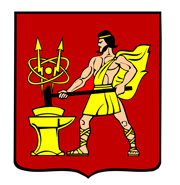 АДМИНИСТРАЦИЯ  ГОРОДСКОГО ОКРУГА ЭЛЕКТРОСТАЛЬМОСКОВСКОЙ   ОБЛАСТИПОСТАНОВЛЕНИЕ_____30.04.2021____ № _____359/4______Об утверждении отчета об исполнении  бюджета  городского округаЭлектросталь Московской области за 1 квартал 2021 года           В соответствии с пунктом 5 статьи 264.2  Бюджетного кодекса Российской Федерации, статьей 52 Федерального закона от 06.10.2003 № 131-ФЗ «Об общих принципах организации местного самоуправления в Российской Федерации», Администрация городского округа Электросталь Московской области  ПОСТАНОВЛЯЕТ:              1. Утвердить прилагаемый отчет об исполнении бюджета городского округа Электросталь    Московской    области    за 1 квартал 2021 года.    2. Принять к сведению прилагаемую информацию о численности и фактических расходах на оплату труда муниципальных служащих органов местного самоуправления и работников муниципальных учреждений городского округа Электросталь Московской    области за 1 квартал 2021 года. 	3. Начальнику Финансового управления Администрации городского округа  Электросталь Московской области Бузурной И.В.  направить настоящее постановление в Совет депутатов городского округа Электросталь Московской области и Контрольно-счетную палату городского округа Электросталь Московской области.4. Опубликовать настоящее постановление в газете «Официальный вестник» и разместить его на официальном сайте городского округа Электросталь Московской области в информационно-коммуникационной сети «Интернет» по адресу: www.electrostal.ru.5.  Установить, что настоящее постановление вступает в силу после его подписания.Первый заместитель Главы Администрации городского округа  Электросталь Московской области                                                                                       О.В.ПечниковаУТВЕРЖДЕНпостановлением Администрации городского округа Электросталь Московской области____30.04.2021__№_____359/4__2. Расходы бюджета2. Расходы бюджета2. Расходы бюджета2. Расходы бюджета2. Расходы бюджета2. Расходы бюджетаНаименование показателяКод строкиКод расхода по бюджетной классификацииУтвержденные бюджетные назначенияИсполненоНеисполненные назначения123456Расходы бюджета - всего200X5 219 827 173,841 149 808 850,474 070 018 323,37в том числе:Общегосударственные вопросы200000 0100 0000000000 000602 950 204,42126 361 486,89476 588 717,53Функционирование высшего должностного лица субъекта Российской Федерации и муниципального образования200000 0102 0000000000 0002 444 500,00682 432,171 762 067,83Муниципальная программа "Управление имуществом и муниципальными финансами"200000 0102 1200000000 0002 444 500,00682 432,171 762 067,83Обеспечивающая подпрограмма200000 0102 1250000000 0002 444 500,00682 432,171 762 067,83Основное мероприятие "Создание условий для реализации полномочий органов местного самоуправления"200000 0102 1250100000 0002 444 500,00682 432,171 762 067,83Функционирование высшего должностного лица200000 0102 1250100110 0002 444 500,00682 432,171 762 067,83Расходы на выплаты персоналу в целях обеспечения выполнения функций государственными (муниципальными) органами, казенными учреждениями, органами управления государственными внебюджетными фондами200000 0102 1250100110 1002 444 500,00682 432,171 762 067,83Расходы на выплаты персоналу государственных (муниципальных) органов200000 0102 1250100110 1202 444 500,00682 432,171 762 067,83Фонд оплаты труда государственных (муниципальных) органов200001 0102 1250100110 1211 894 500,00525 069,251 369 430,75Взносы по обязательному социальному страхованию на выплаты денежного содержания и иные выплаты работникам государственных (муниципальных) органов200001 0102 1250100110 129550 000,00157 362,92392 637,08Функционирование законодательных (представительных) органов государственной власти и представительных органов муниципальных образований200000 0103 0000000000 0007 972 913,001 441 508,236 531 404,77Руководство и управление в сфере установленных функций органов местного самоуправления200000 0103 9500000000 0007 972 913,001 441 508,236 531 404,77Председатель представительного органа местного самоуправления200000 0103 9500000010 0002 210 000,00384 780,051 825 219,95Расходы на выплаты персоналу в целях обеспечения выполнения функций государственными (муниципальными) органами, казенными учреждениями, органами управления государственными внебюджетными фондами200000 0103 9500000010 1002 210 000,00384 780,051 825 219,95Расходы на выплаты персоналу государственных (муниципальных) органов200000 0103 9500000010 1202 210 000,00384 780,051 825 219,95Фонд оплаты труда государственных (муниципальных) органов200033 0103 9500000010 1211 580 000,00295 529,991 284 470,01Иные выплаты персоналу государственных (муниципальных) органов, за исключением фонда оплаты труда200033 0103 9500000010 122150 000,000,00150 000,00Взносы по обязательному социальному страхованию на выплаты денежного содержания и иные выплаты работникам государственных (муниципальных) органов200033 0103 9500000010 129480 000,0089 250,06390 749,94Расходы на содержание представительного органа муниципального образования200000 0103 9500000030 0005 762 913,001 056 728,184 706 184,82Расходы на выплаты персоналу в целях обеспечения выполнения функций государственными (муниципальными) органами, казенными учреждениями, органами управления государственными внебюджетными фондами200000 0103 9500000030 1004 736 600,00996 029,003 740 571,00Расходы на выплаты персоналу государственных (муниципальных) органов200000 0103 9500000030 1204 736 600,00996 029,003 740 571,00Фонд оплаты труда государственных (муниципальных) органов200033 0103 9500000030 1213 265 280,00671 901,352 593 378,65Иные выплаты персоналу государственных (муниципальных) органов, за исключением фонда оплаты труда200033 0103 9500000030 122286 320,0093 160,00193 160,00Иные выплаты, за исключением фонда оплаты труда государственных (муниципальных) органов, лицам, привлекаемым согласно законодательству для выполнения отдельных полномочий200033 0103 9500000030 123150 000,000,00150 000,00Взносы по обязательному социальному страхованию на выплаты денежного содержания и иные выплаты работникам государственных (муниципальных) органов200033 0103 9500000030 1291 035 000,00230 967,65804 032,35Закупка товаров, работ и услуг для обеспечения государственных (муниципальных) нужд200000 0103 9500000030 2001 022 313,0060 559,68961 753,32Иные закупки товаров, работ и услуг для обеспечения государственных (муниципальных) нужд200000 0103 9500000030 2401 022 313,0060 559,68961 753,32Закупка товаров, работ, услуг в сфере информационно-коммуникационных технологий200033 0103 9500000030 242341 400,0052 059,68289 340,32Прочая закупка товаров, работ и услуг200033 0103 9500000030 244680 913,008 500,00672 413,00Иные бюджетные ассигнования200000 0103 9500000030 8004 000,00139,503 860,50Уплата налогов, сборов и иных платежей200000 0103 9500000030 8504 000,00139,503 860,50Уплата прочих налогов, сборов200033 0103 9500000030 8522 000,000,002 000,00Уплата иных платежей200033 0103 9500000030 8532 000,00139,501 860,50Функционирование Правительства Российской Федерации, высших исполнительных органов государственной власти субъектов Российской Федерации, местных администраций200000 0104 0000000000 000148 957 200,0034 133 594,91114 823 605,09Муниципальная программа "Культура"200000 0104 0200000000 0001 039 000,00148 792,61890 207,39Подпрограмма "Развитие архивного дела в Московской области"200000 0104 0270000000 0001 039 000,00148 792,61890 207,39Основное мероприятие "Хранение, комплектование, учет и использование архивных документов в муниципальных архивах"200000 0104 0270100000 000100 000,000,00100 000,00Расходы на обеспечение деятельности (оказание услуг) муниципальных архивов200000 0104 0270106160 000100 000,000,00100 000,00Закупка товаров, работ и услуг для обеспечения государственных (муниципальных) нужд200000 0104 0270106160 200100 000,000,00100 000,00Иные закупки товаров, работ и услуг для обеспечения государственных (муниципальных) нужд200000 0104 0270106160 240100 000,000,00100 000,00Закупка товаров, работ, услуг в сфере информационно-коммуникационных технологий200001 0104 0270106160 242100 000,000,00100 000,00Основное мероприятие "Временное хранение, комплектование, учет и использование архивных документов, относящихся к собственности Московской области и временно хранящихся в муниципальных архивах"200000 0104 0270200000 000939 000,00148 792,61790 207,39Осуществление переданных полномочий по временному хранению, комплектованию, учету и использованию архивных документов, относящихся к собственности Московской области и временно хранящихся в муниципальных архивах200000 0104 0270260690 000939 000,00148 792,61790 207,39Расходы на выплаты персоналу в целях обеспечения выполнения функций государственными (муниципальными) органами, казенными учреждениями, органами управления государственными внебюджетными фондами200000 0104 0270260690 100783 000,00148 792,61634 207,39Расходы на выплаты персоналу государственных (муниципальных) органов200000 0104 0270260690 120783 000,00148 792,61634 207,39Фонд оплаты труда государственных (муниципальных) органов200001 0104 0270260690 121600 000,00113 903,69486 096,31Иные выплаты персоналу государственных (муниципальных) органов, за исключением фонда оплаты труда200001 0104 0270260690 1222 000,00490,001 510,00Взносы по обязательному социальному страхованию на выплаты денежного содержания и иные выплаты работникам государственных (муниципальных) органов200001 0104 0270260690 129181 000,0034 398,92146 601,08Закупка товаров, работ и услуг для обеспечения государственных (муниципальных) нужд200000 0104 0270260690 200156 000,000,00156 000,00Иные закупки товаров, работ и услуг для обеспечения государственных (муниципальных) нужд200000 0104 0270260690 240156 000,000,00156 000,00Закупка товаров, работ, услуг в сфере информационно-коммуникационных технологий200001 0104 0270260690 242120 000,000,00120 000,00Прочая закупка товаров, работ и услуг200001 0104 0270260690 24436 000,000,0036 000,00Муниципальная программа "Образование"200000 0104 0300000000 0006 545 000,001 380 062,305 164 937,70Подпрограмма "Общее образование"200000 0104 0320000000 0006 545 000,001 380 062,305 164 937,70Основное мероприятие "Реализация федеральных государственных образовательных стандартов общего образования, в том числе мероприятий по нормативному правовому и методическому сопровождению, обновлению содержания и технологий образования"200000 0104 0320300000 0006 545 000,001 380 062,305 164 937,70Обеспечение переданного государственного полномочия Московской области по созданию комиссий по делам несовершеннолетних и защите их прав муниципальных образований Московской области200000 0104 0320360680 0006 545 000,001 380 062,305 164 937,70Расходы на выплаты персоналу в целях обеспечения выполнения функций государственными (муниципальными) органами, казенными учреждениями, органами управления государственными внебюджетными фондами200000 0104 0320360680 1005 698 138,001 351 018,184 347 119,82Расходы на выплаты персоналу государственных (муниципальных) органов200000 0104 0320360680 1205 698 138,001 351 018,184 347 119,82Фонд оплаты труда государственных (муниципальных) органов200001 0104 0320360680 1214 368 769,601 039 503,993 329 265,61Иные выплаты персоналу государственных (муниципальных) органов, за исключением фонда оплаты труда200001 0104 0320360680 12210 000,000,0010 000,00Взносы по обязательному социальному страхованию на выплаты денежного содержания и иные выплаты работникам государственных (муниципальных) органов200001 0104 0320360680 1291 319 368,40311 514,191 007 854,21Закупка товаров, работ и услуг для обеспечения государственных (муниципальных) нужд200000 0104 0320360680 200846 862,0029 044,12817 817,88Иные закупки товаров, работ и услуг для обеспечения государственных (муниципальных) нужд200000 0104 0320360680 240846 862,0029 044,12817 817,88Закупка товаров, работ, услуг в сфере информационно-коммуникационных технологий200001 0104 0320360680 242400 000,000,00400 000,00Прочая закупка товаров, работ и услуг200001 0104 0320360680 244366 862,005 557,13361 304,87Закупка энергетических ресурсов200001 0104 0320360680 24780 000,0023 486,9956 513,01Муниципальная программа "Жилище"200000 0104 0900000000 000239 000,0082 961,64156 038,36Подпрограмма "Комплексное освоение земельных участков в целях жилищного строительства и развитие застроенных территорий"200000 0104 0910000000 000239 000,0082 961,64156 038,36Основное мероприятие "Финансовое обеспечение выполнения отдельных государственных полномочий в сфере жилищной политики, переданных органам местного самоуправления"200000 0104 0910700000 000239 000,0082 961,64156 038,36Осуществление отдельных государственных полномочий в части подготовки и направления уведомлений о соответствии (несоответствии) указанных в уведомлении о планируемом строительстве параметров объекта индивидуального жилищного строительства или садового дома установленным параметрам и допустимости размещения объекта индивидуального жилищного строительства или садового дома на земельном участке, уведомлений о соответствии (несоответствии) построенных или реконструированных объектов индивидуального жилищного строительства или садового дома требованиям законодательства о градостроительной деятельности200000 0104 0910760710 000239 000,0082 961,64156 038,36Расходы на выплаты персоналу в целях обеспечения выполнения функций государственными (муниципальными) органами, казенными учреждениями, органами управления государственными внебюджетными фондами200000 0104 0910760710 100239 000,0082 961,64156 038,36Расходы на выплаты персоналу государственных (муниципальных) органов200000 0104 0910760710 120239 000,0082 961,64156 038,36Фонд оплаты труда государственных (муниципальных) органов200001 0104 0910760710 121145 000,0046 433,0098 567,00Иные выплаты персоналу государственных (муниципальных) органов, за исключением фонда оплаты труда200001 0104 0910760710 12240 700,0017 285,6323 414,37Взносы по обязательному социальному страхованию на выплаты денежного содержания и иные выплаты работникам государственных (муниципальных) органов200001 0104 0910760710 12953 300,0019 243,0134 056,99Муниципальная программа "Управление имуществом и муниципальными финансами"200000 0104 1200000000 000140 656 200,0032 419 075,64108 237 124,36Подпрограмма "Совершенствование муниципальной службы Московской области"200000 0104 1230000000 000120 000,000,00120 000,00Основное мероприятие "Организация профессионального развития муниципальных служащих Московской области"200000 0104 1230100000 000120 000,000,00120 000,00Организация профессионального образования и дополнительного профессионального образования выборных должностных лиц местного самоуправления, членов выборных органов местного самоуправления, депутатов представительных органов муниципальных образований, муниципальных служащих и работников муниципальных учреждений, организация подготовки кадров для муниципальной службы200000 0104 1230100830 000120 000,000,00120 000,00Закупка товаров, работ и услуг для обеспечения государственных (муниципальных) нужд200000 0104 1230100830 200120 000,000,00120 000,00Иные закупки товаров, работ и услуг для обеспечения государственных (муниципальных) нужд200000 0104 1230100830 240120 000,000,00120 000,00Прочая закупка товаров, работ и услуг200001 0104 1230100830 244120 000,000,00120 000,00Обеспечивающая подпрограмма200000 0104 1250000000 000140 536 200,0032 419 075,64108 117 124,36Основное мероприятие "Создание условий для реализации полномочий органов местного самоуправления"200000 0104 1250100000 000140 536 200,0032 419 075,64108 117 124,36Обеспечение деятельности администрации200000 0104 1250100120 000140 536 200,0032 419 075,64108 117 124,36Расходы на выплаты персоналу в целях обеспечения выполнения функций государственными (муниципальными) органами, казенными учреждениями, органами управления государственными внебюджетными фондами200000 0104 1250100120 100137 962 800,0032 231 274,19105 731 525,81Расходы на выплаты персоналу государственных (муниципальных) органов200000 0104 1250100120 120137 962 800,0032 231 274,19105 731 525,81Фонд оплаты труда государственных (муниципальных) органов200001 0104 1250100120 12195 407 000,0022 087 247,5273 319 752,48Иные выплаты персоналу государственных (муниципальных) органов, за исключением фонда оплаты труда200001 0104 1250100120 12212 044 400,002 825 303,409 219 096,60Взносы по обязательному социальному страхованию на выплаты денежного содержания и иные выплаты работникам государственных (муниципальных) органов200001 0104 1250100120 12930 511 400,007 318 723,2723 192 676,73Закупка товаров, работ и услуг для обеспечения государственных (муниципальных) нужд200000 0104 1250100120 2002 523 400,00185 903,452 337 496,55Иные закупки товаров, работ и услуг для обеспечения государственных (муниципальных) нужд200000 0104 1250100120 2402 523 400,00185 903,452 337 496,55Прочая закупка товаров, работ и услуг200001 0104 1250100120 2442 523 400,00185 903,452 337 496,55Иные бюджетные ассигнования200000 0104 1250100120 80050 000,001 898,0048 102,00Уплата налогов, сборов и иных платежей200000 0104 1250100120 85050 000,001 898,0048 102,00Уплата налога на имущество организаций и земельного налога200001 0104 1250100120 85150 000,001 898,0048 102,00Муниципальная программа "Архитектура и градостроительство"200000 0104 1600000000 000478 000,00102 702,72375 297,28Подпрограмма "Реализация политики пространственного развития городского округа"200000 0104 1620000000 000478 000,00102 702,72375 297,28Основное мероприятие "Финансовое обеспечение выполнения отдельных государственных полномочий в сфере архитектуры и градостроительства, переданных органам местного самоуправления муниципальных образований Московской области"200000 0104 1620300000 000478 000,00102 702,72375 297,28Осуществление отдельных государственных полномочий в части присвоения адресов объектам адресации, изменения и аннулирования адресов, присвоения наименований элементам улично-дорожной сети (за исключением автомобильных дорог федерального значения, автомобильных дорог регионального или межмуниципального значения, местного значения муниципального района), наименований элементам планировочной структуры, изменения, аннулирования таких наименований, согласования переустройства и перепланировки помещений в многоквартирном доме200000 0104 1620360700 000478 000,00102 702,72375 297,28Расходы на выплаты персоналу в целях обеспечения выполнения функций государственными (муниципальными) органами, казенными учреждениями, органами управления государственными внебюджетными фондами200000 0104 1620360700 100478 000,00102 702,72375 297,28Расходы на выплаты персоналу государственных (муниципальных) органов200000 0104 1620360700 120478 000,00102 702,72375 297,28Фонд оплаты труда государственных (муниципальных) органов200001 0104 1620360700 121362 200,0078 880,75283 319,25Иные выплаты персоналу государственных (муниципальных) органов, за исключением фонда оплаты труда200001 0104 1620360700 1226 400,000,006 400,00Взносы по обязательному социальному страхованию на выплаты денежного содержания и иные выплаты работникам государственных (муниципальных) органов200001 0104 1620360700 129109 400,0023 821,9785 578,03Обеспечение деятельности финансовых, налоговых и таможенных органов и органов финансового (финансово-бюджетного) надзора200000 0106 0000000000 00030 431 897,007 599 189,9122 832 707,09Муниципальная программа "Управление имуществом и муниципальными финансами"200000 0106 1200000000 00023 281 897,005 783 081,4117 498 815,59Обеспечивающая подпрограмма200000 0106 1250000000 00023 281 897,005 783 081,4117 498 815,59Основное мероприятие "Создание условий для реализации полномочий органов местного самоуправления"200000 0106 1250100000 00023 281 897,005 783 081,4117 498 815,59Обеспечение деятельности финансового органа200000 0106 1250100160 00023 281 897,005 783 081,4117 498 815,59Расходы на выплаты персоналу в целях обеспечения выполнения функций государственными (муниципальными) органами, казенными учреждениями, органами управления государственными внебюджетными фондами200000 0106 1250100160 10023 056 897,005 774 006,7617 282 890,24Расходы на выплаты персоналу государственных (муниципальных) органов200000 0106 1250100160 12023 056 897,005 774 006,7617 282 890,24Фонд оплаты труда государственных (муниципальных) органов200044 0106 1250100160 12115 904 660,003 886 463,3812 018 196,62Иные выплаты персоналу государственных (муниципальных) органов, за исключением фонда оплаты труда200044 0106 1250100160 1221 818 145,00557 061,001 261 084,00Взносы по обязательному социальному страхованию на выплаты денежного содержания и иные выплаты работникам государственных (муниципальных) органов200044 0106 1250100160 1295 334 092,001 330 482,384 003 609,62Закупка товаров, работ и услуг для обеспечения государственных (муниципальных) нужд200000 0106 1250100160 200225 000,009 074,65215 925,35Иные закупки товаров, работ и услуг для обеспечения государственных (муниципальных) нужд200000 0106 1250100160 240225 000,009 074,65215 925,35Закупка товаров, работ, услуг в сфере информационно-коммуникационных технологий200044 0106 1250100160 24255 000,009 074,6545 925,35Прочая закупка товаров, работ и услуг200044 0106 1250100160 244170 000,000,00170 000,00Руководство и управление в сфере установленных функций органов местного самоуправления200000 0106 9500000000 0007 150 000,001 816 108,505 333 891,50Председатель Контрольно-счетной палаты200000 0106 9500000140 0001 733 057,00512 548,121 220 508,88Расходы на выплаты персоналу в целях обеспечения выполнения функций государственными (муниципальными) органами, казенными учреждениями, органами управления государственными внебюджетными фондами200000 0106 9500000140 1001 733 057,00512 548,121 220 508,88Расходы на выплаты персоналу государственных (муниципальных) органов200000 0106 9500000140 1201 733 057,00512 548,121 220 508,88Фонд оплаты труда государственных (муниципальных) органов200045 0106 9500000140 1211 319 552,00394 589,96924 962,04Иные выплаты персоналу государственных (муниципальных) органов, за исключением фонда оплаты труда200045 0106 9500000140 12215 000,000,0015 000,00Взносы по обязательному социальному страхованию на выплаты денежного содержания и иные выплаты работникам государственных (муниципальных) органов200045 0106 9500000140 129398 505,00117 958,16280 546,84Обеспечение деятельности контрольно-счетной палаты200000 0106 9500000150 0005 416 943,001 303 560,384 113 382,62Расходы на выплаты персоналу в целях обеспечения выполнения функций государственными (муниципальными) органами, казенными учреждениями, органами управления государственными внебюджетными фондами200000 0106 9500000150 1005 105 943,001 215 333,553 890 609,45Расходы на выплаты персоналу государственных (муниципальных) органов200000 0106 9500000150 1205 105 943,001 215 333,553 890 609,45Фонд оплаты труда государственных (муниципальных) органов200045 0106 9500000150 1213 623 023,00834 238,532 788 784,47Иные выплаты персоналу государственных (муниципальных) органов, за исключением фонда оплаты труда200045 0106 9500000150 122372 085,00100 160,00271 925,00Взносы по обязательному социальному страхованию на выплаты денежного содержания и иные выплаты работникам государственных (муниципальных) органов200045 0106 9500000150 1291 110 835,00280 935,02829 899,98Закупка товаров, работ и услуг для обеспечения государственных (муниципальных) нужд200000 0106 9500000150 200311 000,0088 226,83222 773,17Иные закупки товаров, работ и услуг для обеспечения государственных (муниципальных) нужд200000 0106 9500000150 240311 000,0088 226,83222 773,17Закупка товаров, работ, услуг в сфере информационно-коммуникационных технологий200045 0106 9500000150 242175 000,0088 226,8386 773,17Прочая закупка товаров, работ и услуг200045 0106 9500000150 244136 000,000,00136 000,00Обеспечение проведения выборов и референдумов200000 0107 0000000000 0002 054 000,00276 781,501 777 218,50Руководство и управление в сфере установленных функций органов местного самоуправления200000 0107 9500000000 0002 054 000,00276 781,501 777 218,50Обеспечение деятельности избирательной комиссии муниципального образования200000 0107 9500000050 0002 054 000,00276 781,501 777 218,50Расходы на выплаты персоналу в целях обеспечения выполнения функций государственными (муниципальными) органами, казенными учреждениями, органами управления государственными внебюджетными фондами200000 0107 9500000050 1002 054 000,00276 781,501 777 218,50Расходы на выплаты персоналу государственных (муниципальных) органов200000 0107 9500000050 1202 054 000,00276 781,501 777 218,50Фонд оплаты труда государственных (муниципальных) органов200751 0107 9500000050 1211 577 600,00221 048,001 356 552,00Взносы по обязательному социальному страхованию на выплаты денежного содержания и иные выплаты работникам государственных (муниципальных) органов200751 0107 9500000050 129476 400,0055 733,50420 666,50Резервные фонды200000 0111 0000000000 0002 000 000,000,002 000 000,00Непрограммные расходы200000 0111 9900000000 0002 000 000,000,002 000 000,00Резервный фонд администрации200000 0111 9900000060 0001 000 000,000,001 000 000,00Иные бюджетные ассигнования200000 0111 9900000060 8001 000 000,000,001 000 000,00Резервные средства200001 0111 9900000060 8701 000 000,000,001 000 000,00Резервный фонд на предупреждение и ликвидацию чрезвычайных ситуаций и последствий стихийных бедствий200000 0111 9900000070 0001 000 000,000,001 000 000,00Иные бюджетные ассигнования200000 0111 9900000070 8001 000 000,000,001 000 000,00Резервные средства200001 0111 9900000070 8701 000 000,000,001 000 000,00Другие общегосударственные вопросы200000 0113 0000000000 000409 089 694,4282 227 980,17326 861 714,25Муниципальная программа "Образование"200000 0113 0300000000 0002 000 000,00666 900,001 333 100,00Подпрограмма "Дошкольное образование"200000 0113 0310000000 0002 000 000,00666 900,001 333 100,00Основное мероприятие "Финансовое обеспечение реализации прав граждан на получение общедоступного и бесплатного дошкольного образования"200000 0113 0310200000 0002 000 000,00666 900,001 333 100,00Выплата компенсации родительской платы за присмотр и уход за детьми, осваивающими образовательные программы дошкольного образования в организациях Московской области, осуществляющих образовательную деятельность200000 0113 0310262140 0002 000 000,00666 900,001 333 100,00Предоставление субсидий бюджетным, автономным учреждениям и иным некоммерческим организациям200000 0113 0310262140 6002 000 000,00666 900,001 333 100,00Субсидии бюджетным учреждениям200000 0113 0310262140 6102 000 000,00666 900,001 333 100,00Субсидии бюджетным учреждениям на финансовое обеспечение государственного (муниципального) задания на оказание государственных (муниципальных) услуг (выполнение работ)200001 0113 0310262140 6112 000 000,00666 900,001 333 100,00Муниципальная программа "Управление имуществом и муниципальными финансами"200000 0113 1200000000 000263 117 393,0753 785 999,28209 331 393,79Подпрограмма "Развитие имущественного комплекса"200000 0113 1210000000 00080 427 459,0015 653 620,3364 773 838,67Основное мероприятие "Управление имуществом, находящимся в муниципальной собственности, и выполнение кадастровых работ"200000 0113 1210200000 00044 529 879,007 052 015,3637 477 863,64Владение, пользование и распоряжение имуществом, находящимся в муниципальной собственности городского округа200000 0113 1210200170 00044 529 879,007 052 015,3637 477 863,64Закупка товаров, работ и услуг для обеспечения государственных (муниципальных) нужд200000 0113 1210200170 20043 529 879,007 052 015,3636 477 863,64Иные закупки товаров, работ и услуг для обеспечения государственных (муниципальных) нужд200000 0113 1210200170 24043 529 879,007 052 015,3636 477 863,64Закупка товаров, работ, услуг в сфере информационно-коммуникационных технологий200001 0113 1210200170 242507 880,0065 711,56442 168,44Закупка товаров, работ, услуг в сфере информационно-коммуникационных технологий200002 0113 1210200170 242416 100,0078 085,00338 015,00Прочая закупка товаров, работ и услуг200001 0113 1210200170 2448 483 573,00635 578,497 847 994,51Прочая закупка товаров, работ и услуг200002 0113 1210200170 24417 856 200,002 703 251,6015 152 948,40Прочая закупка товаров, работ и услуг200378 0113 1210200170 2442 500 000,000,002 500 000,00Закупка энергетических ресурсов200001 0113 1210200170 2472 656 166,00942 149,171 714 016,83Закупка энергетических ресурсов200002 0113 1210200170 24711 109 960,002 627 239,548 482 720,46Иные бюджетные ассигнования200000 0113 1210200170 8001 000 000,000,001 000 000,00Уплата налогов, сборов и иных платежей200000 0113 1210200170 8501 000 000,000,001 000 000,00Уплата прочих налогов, сборов200002 0113 1210200170 8521 000 000,000,001 000 000,00Основное мероприятие "Создание условий для реализации государственных полномочий в области земельных отношений"200000 0113 1210300000 0004 344 700,00923 312,273 421 387,73Осуществление государственных полномочий Московской области в области земельных отношений200000 0113 1210360830 0003 936 000,00718 973,133 217 026,87Расходы на выплаты персоналу в целях обеспечения выполнения функций государственными (муниципальными) органами, казенными учреждениями, органами управления государственными внебюджетными фондами200000 0113 1210360830 1003 523 600,00718 973,132 804 626,87Расходы на выплаты персоналу государственных (муниципальных) органов200000 0113 1210360830 1203 523 600,00718 973,132 804 626,87Фонд оплаты труда государственных (муниципальных) органов200002 0113 1210360830 1212 436 400,00558 087,771 878 312,23Иные выплаты персоналу государственных (муниципальных) органов, за исключением фонда оплаты труда200002 0113 1210360830 122270 000,000,00270 000,00Взносы по обязательному социальному страхованию на выплаты денежного содержания и иные выплаты работникам государственных (муниципальных) органов200002 0113 1210360830 129817 200,00160 885,36656 314,64Закупка товаров, работ и услуг для обеспечения государственных (муниципальных) нужд200000 0113 1210360830 200412 400,000,00412 400,00Иные закупки товаров, работ и услуг для обеспечения государственных (муниципальных) нужд200000 0113 1210360830 240412 400,000,00412 400,00Закупка товаров, работ, услуг в сфере информационно-коммуникационных технологий200002 0113 1210360830 242250 000,000,00250 000,00Прочая закупка товаров, работ и услуг200002 0113 1210360830 244162 400,000,00162 400,00Осуществление государственных полномочий Московской области в области земельных отношений за счет средств местного бюджета200000 0113 1210370830 000408 700,00204 339,14204 360,86Расходы на выплаты персоналу в целях обеспечения выполнения функций государственными (муниципальными) органами, казенными учреждениями, органами управления государственными внебюджетными фондами200000 0113 1210370830 100408 700,00204 339,14204 360,86Расходы на выплаты персоналу государственных (муниципальных) органов200000 0113 1210370830 120408 700,00204 339,14204 360,86Иные выплаты персоналу государственных (муниципальных) органов, за исключением фонда оплаты труда200002 0113 1210370830 122313 900,00156 942,50156 957,50Взносы по обязательному социальному страхованию на выплаты денежного содержания и иные выплаты работникам государственных (муниципальных) органов200002 0113 1210370830 12994 800,0047 396,6447 403,36Основное мероприятие "Создание условий для реализации полномочий органов местного самоуправления"200000 0113 1210700000 00031 552 880,007 678 292,7023 874 587,30Обеспечение деятельности органов местного самоуправления200000 0113 1210700130 00031 552 880,007 678 292,7023 874 587,30Расходы на выплаты персоналу в целях обеспечения выполнения функций государственными (муниципальными) органами, казенными учреждениями, органами управления государственными внебюджетными фондами200000 0113 1210700130 10028 287 730,006 963 245,7421 324 484,26Расходы на выплаты персоналу государственных (муниципальных) органов200000 0113 1210700130 12028 287 730,006 963 245,7421 324 484,26Фонд оплаты труда государственных (муниципальных) органов200002 0113 1210700130 12119 568 400,004 865 972,6414 702 427,36Иные выплаты персоналу государственных (муниципальных) органов, за исключением фонда оплаты труда200002 0113 1210700130 1222 161 410,00540 799,001 620 611,00Взносы по обязательному социальному страхованию на выплаты денежного содержания и иные выплаты работникам государственных (муниципальных) органов200002 0113 1210700130 1296 557 920,001 556 474,105 001 445,90Закупка товаров, работ и услуг для обеспечения государственных (муниципальных) нужд200000 0113 1210700130 2002 815 150,00627 623,962 187 526,04Иные закупки товаров, работ и услуг для обеспечения государственных (муниципальных) нужд200000 0113 1210700130 2402 815 150,00627 623,962 187 526,04Закупка товаров, работ, услуг в сфере информационно-коммуникационных технологий200002 0113 1210700130 242100 000,009 695,1690 304,84Прочая закупка товаров, работ и услуг200002 0113 1210700130 244842 950,00207 305,41635 644,59Закупка энергетических ресурсов200002 0113 1210700130 2471 872 200,00410 623,391 461 576,61Иные бюджетные ассигнования200000 0113 1210700130 800450 000,0087 423,00362 577,00Уплата налогов, сборов и иных платежей200000 0113 1210700130 850450 000,0087 423,00362 577,00Уплата налога на имущество организаций и земельного налога200002 0113 1210700130 851450 000,0087 423,00362 577,00Обеспечивающая подпрограмма200000 0113 1250000000 000182 689 934,0738 132 378,95144 557 555,12Основное мероприятие "Создание условий для реализации полномочий органов местного самоуправления"200000 0113 1250100000 000182 689 934,0738 132 378,95144 557 555,12Обеспечение деятельности администрации200000 0113 1250100120 0001 195 000,0078 680,001 116 320,00Закупка товаров, работ и услуг для обеспечения государственных (муниципальных) нужд200000 0113 1250100120 2001 195 000,0078 680,001 116 320,00Иные закупки товаров, работ и услуг для обеспечения государственных (муниципальных) нужд200000 0113 1250100120 2401 195 000,0078 680,001 116 320,00Прочая закупка товаров, работ и услуг200001 0113 1250100120 2441 195 000,0078 680,001 116 320,00Обеспечение деятельности органов местного самоуправления200000 0113 1250100130 00011 844 269,072 297 101,679 547 167,40Расходы на выплаты персоналу в целях обеспечения выполнения функций государственными (муниципальными) органами, казенными учреждениями, органами управления государственными внебюджетными фондами200000 0113 1250100130 10011 819 269,072 297 101,679 522 167,40Расходы на выплаты персоналу государственных (муниципальных) органов200000 0113 1250100130 12011 819 269,072 297 101,679 522 167,40Фонд оплаты труда государственных (муниципальных) органов200378 0113 1250100130 1218 555 014,881 780 578,076 774 436,81Иные выплаты персоналу государственных (муниципальных) органов, за исключением фонда оплаты труда200378 0113 1250100130 122592 350,0087 800,00504 550,00Взносы по обязательному социальному страхованию на выплаты денежного содержания и иные выплаты работникам государственных (муниципальных) органов200378 0113 1250100130 1292 671 904,19428 723,602 243 180,59Закупка товаров, работ и услуг для обеспечения государственных (муниципальных) нужд200000 0113 1250100130 20025 000,000,0025 000,00Иные закупки товаров, работ и услуг для обеспечения государственных (муниципальных) нужд200000 0113 1250100130 24025 000,000,0025 000,00Прочая закупка товаров, работ и услуг200378 0113 1250100130 24425 000,000,0025 000,00Взносы в общественные организации200000 0113 1250100870 000268 200,000,00268 200,00Иные бюджетные ассигнования200000 0113 1250100870 800268 200,000,00268 200,00Уплата налогов, сборов и иных платежей200000 0113 1250100870 850268 200,000,00268 200,00Уплата иных платежей200001 0113 1250100870 853268 200,000,00268 200,00Расходы на обеспечение деятельности (оказание услуг) муниципальных учреждений - централизованная бухгалтерия муниципального образования200000 0113 1250106070 00068 000 000,0013 500 000,0054 500 000,00Предоставление субсидий бюджетным, автономным учреждениям и иным некоммерческим организациям200000 0113 1250106070 60068 000 000,0013 500 000,0054 500 000,00Субсидии бюджетным учреждениям200000 0113 1250106070 61068 000 000,0013 500 000,0054 500 000,00Субсидии бюджетным учреждениям на финансовое обеспечение государственного (муниципального) задания на оказание государственных (муниципальных) услуг (выполнение работ)200001 0113 1250106070 61168 000 000,0013 500 000,0054 500 000,00Расходы на обеспечение деятельности (оказание услуг) муниципальных учреждений - обеспечение деятельности органов местного самоуправления200000 0113 1250106090 000101 382 465,0022 256 597,2879 125 867,72Расходы на выплаты персоналу в целях обеспечения выполнения функций государственными (муниципальными) органами, казенными учреждениями, органами управления государственными внебюджетными фондами200000 0113 1250106090 10084 115 151,0018 803 017,7265 312 133,28Расходы на выплаты персоналу казенных учреждений200000 0113 1250106090 11084 115 151,0018 803 017,7265 312 133,28Фонд оплаты труда учреждений200001 0113 1250106090 11164 814 476,0014 496 623,1750 317 852,83Иные выплаты персоналу учреждений, за исключением фонда оплаты труда200001 0113 1250106090 11226 400,001 084,0025 316,00Взносы по обязательному социальному страхованию на выплаты по оплате труда работников и иные выплаты работникам учреждений200001 0113 1250106090 11919 274 275,004 305 310,5514 968 964,45Закупка товаров, работ и услуг для обеспечения государственных (муниципальных) нужд200000 0113 1250106090 20016 625 334,003 196 914,1613 428 419,84Иные закупки товаров, работ и услуг для обеспечения государственных (муниципальных) нужд200000 0113 1250106090 24016 625 334,003 196 914,1613 428 419,84Закупка товаров, работ, услуг в сфере информационно-коммуникационных технологий200001 0113 1250106090 2422 201 244,00489 134,971 712 109,03Прочая закупка товаров, работ и услуг200001 0113 1250106090 24414 145 514,002 624 892,1211 520 621,88Закупка энергетических ресурсов200001 0113 1250106090 247278 576,0082 887,07195 688,93Социальное обеспечение и иные выплаты населению200000 0113 1250106090 300189 980,00169 160,4020 819,60Социальные выплаты гражданам, кроме публичных нормативных социальных выплат200000 0113 1250106090 320189 980,00169 160,4020 819,60Пособия, компенсации и иные социальные выплаты гражданам, кроме публичных нормативных обязательств200001 0113 1250106090 321189 980,00169 160,4020 819,60Иные бюджетные ассигнования200000 0113 1250106090 800452 000,0087 505,00364 495,00Уплата налогов, сборов и иных платежей200000 0113 1250106090 850452 000,0087 505,00364 495,00Уплата налога на имущество организаций и земельного налога200001 0113 1250106090 851212 000,0031 524,00180 476,00Уплата прочих налогов, сборов200001 0113 1250106090 852210 000,0025 981,00184 019,00Уплата иных платежей200001 0113 1250106090 85330 000,0030 000,000,00Муниципальная программа "Развитие институтов гражданского общества, повышение эффективности местного самоуправления и реализации молодежной политики"200000 0113 1300000000 00033 632 000,005 327 869,8328 304 130,17Подпрограмма "Развитие системы информирования населения о деятельности органов местного самоуправления Московской области, создание доступной современной медиасреды"200000 0113 1310000000 00031 670 000,005 327 869,8326 342 130,17Основное мероприятие "Информирование населения об основных событиях социально-экономического развития и общественно-политической жизни"200000 0113 1310100000 00030 070 000,005 014 999,6625 055 000,34Информирование население о деятельности, о положении дел на территории муниципального образования, опубликование муниципальных правовых актов, обсуждение проектов муниципальных правовых актов по вопросам местного значения, доведение до сведения жителей муниципального образования официальной информации о социально-экономическом и культурном развитии муниципального образования, о развитии его общественной инфраструктуры и иной официальной информации200000 0113 1310100820 00030 070 000,005 014 999,6625 055 000,34Закупка товаров, работ и услуг для обеспечения государственных (муниципальных) нужд200000 0113 1310100820 20030 070 000,005 014 999,6625 055 000,34Иные закупки товаров, работ и услуг для обеспечения государственных (муниципальных) нужд200000 0113 1310100820 24030 070 000,005 014 999,6625 055 000,34Прочая закупка товаров, работ и услуг200001 0113 1310100820 24430 000 000,005 005 398,7024 994 601,30Прочая закупка товаров, работ и услуг200002 0113 1310100820 24470 000,009 600,9660 399,04Основное мероприятие "Организация создания и эксплуатации сети объектов наружной рекламы"200000 0113 1310700000 0001 600 000,00312 870,171 287 129,83Утверждение схемы размещения рекламных конструкций, выдача разрешений на установку и эксплуатацию рекламных конструкций, выдача предписаний о демонтаже самовольно установленных рекламных конструкций200000 0113 1310700660 0001 600 000,00312 870,171 287 129,83Закупка товаров, работ и услуг для обеспечения государственных (муниципальных) нужд200000 0113 1310700660 2001 600 000,00312 870,171 287 129,83Иные закупки товаров, работ и услуг для обеспечения государственных (муниципальных) нужд200000 0113 1310700660 2401 600 000,00312 870,171 287 129,83Прочая закупка товаров, работ и услуг200001 0113 1310700660 2441 600 000,00312 870,171 287 129,83Обеспечивающая подпрограмма200000 0113 1350000000 0001 962 000,000,001 962 000,00Основное мероприятие "Корректировка списков кандидатов в присяжные заседатели федеральных судов общей юрисдикции в Российской Федерации"200000 0113 1350400000 0004 000,000,004 000,00Составление (изменение) списков кандидатов в присяжные заседатели федеральных судов общей юрисдикции в Российской Федерации200000 0113 1350451200 0004 000,000,004 000,00Закупка товаров, работ и услуг для обеспечения государственных (муниципальных) нужд200000 0113 1350451200 2004 000,000,004 000,00Иные закупки товаров, работ и услуг для обеспечения государственных (муниципальных) нужд200000 0113 1350451200 2404 000,000,004 000,00Прочая закупка товаров, работ и услуг200001 0113 1350451200 2444 000,000,004 000,00Основное мероприятие "Подготовка и проведение Всероссийской переписи населения"200000 0113 1350600000 0001 958 000,000,001 958 000,00Проведение Всероссийской переписи населения 2020 года200000 0113 1350654690 0001 958 000,000,001 958 000,00Закупка товаров, работ и услуг для обеспечения государственных (муниципальных) нужд200000 0113 1350654690 2001 958 000,000,001 958 000,00Иные закупки товаров, работ и услуг для обеспечения государственных (муниципальных) нужд200000 0113 1350654690 2401 958 000,000,001 958 000,00Прочая закупка товаров, работ и услуг200001 0113 1350654690 2441 958 000,000,001 958 000,00Муниципальная программа "Цифровое муниципальное образование"200000 0113 1500000000 00084 650 000,0013 468 037,1971 181 962,81Подпрограмма "Снижение административных барьеров, повышение качества и доступности предоставления государственных и муниципальных услуг, в том числе на базе многофункциональных центров предоставления государственных и муниципальных услуг"200000 0113 1510000000 00084 650 000,0013 468 037,1971 181 962,81Основное мероприятие "Организация деятельности многофункциональных центров предоставления государственных и муниципальных услуг"200000 0113 1510200000 00084 650 000,0013 468 037,1971 181 962,81Расходы на обеспечение деятельности (оказание услуг) муниципальных учреждений - многофункциональный центр предоставления государственных и муниципальных услуг200000 0113 1510206190 00084 650 000,0013 468 037,1971 181 962,81Расходы на выплаты персоналу в целях обеспечения выполнения функций государственными (муниципальными) органами, казенными учреждениями, органами управления государственными внебюджетными фондами200000 0113 1510206190 10077 976 000,0012 262 335,2765 713 664,73Расходы на выплаты персоналу казенных учреждений200000 0113 1510206190 11077 976 000,0012 262 335,2765 713 664,73Фонд оплаты труда учреждений200001 0113 1510206190 11160 400 321,009 791 035,8250 609 285,18Иные выплаты персоналу учреждений, за исключением фонда оплаты труда200001 0113 1510206190 1122 000,000,002 000,00Взносы по обязательному социальному страхованию на выплаты по оплате труда работников и иные выплаты работникам учреждений200001 0113 1510206190 11917 573 679,002 471 299,4515 102 379,55Закупка товаров, работ и услуг для обеспечения государственных (муниципальных) нужд200000 0113 1510206190 2006 619 000,001 200 243,925 418 756,08Иные закупки товаров, работ и услуг для обеспечения государственных (муниципальных) нужд200000 0113 1510206190 2406 619 000,001 200 243,925 418 756,08Закупка товаров, работ, услуг в сфере информационно-коммуникационных технологий200001 0113 1510206190 2422 167 000,00139 704,572 027 295,43Прочая закупка товаров, работ и услуг200001 0113 1510206190 2442 840 614,29711 649,832 128 964,46Закупка энергетических ресурсов200001 0113 1510206190 2471 611 385,71348 889,521 262 496,19Иные бюджетные ассигнования200000 0113 1510206190 80055 000,005 458,0049 542,00Уплата налогов, сборов и иных платежей200000 0113 1510206190 85055 000,005 458,0049 542,00Уплата налога на имущество организаций и земельного налога200001 0113 1510206190 85125 000,005 458,0019 542,00Уплата прочих налогов, сборов200001 0113 1510206190 85230 000,000,0030 000,00Муниципальная программа "Формирование современной комфортной городской среды"200000 0113 1700000000 00024 949 154,938 579 877,4516 369 277,48Подпрограмма "Благоустройство территорий"200000 0113 1720000000 00024 949 154,938 579 877,4516 369 277,48Основное мероприятие "Обеспечение комфортной среды проживания на территории муниципального образования"200000 0113 1720100000 00024 949 154,938 579 877,4516 369 277,48Расходы на обеспечение деятельности (оказание услуг) муниципальных учреждений в сфере благоустройства200000 0113 1720106240 00024 949 154,938 579 877,4516 369 277,48Расходы на выплаты персоналу в целях обеспечения выполнения функций государственными (муниципальными) органами, казенными учреждениями, органами управления государственными внебюджетными фондами200000 0113 1720106240 10022 539 986,358 482 091,5814 057 894,77Расходы на выплаты персоналу казенных учреждений200000 0113 1720106240 11022 539 986,358 482 091,5814 057 894,77Фонд оплаты труда учреждений200378 0113 1720106240 11113 010 944,226 371 664,176 639 280,05Иные выплаты персоналу учреждений, за исключением фонда оплаты труда200378 0113 1720106240 112478 505,74478 205,74300,00Взносы по обязательному социальному страхованию на выплаты по оплате труда работников и иные выплаты работникам учреждений200378 0113 1720106240 1199 050 536,391 632 221,677 418 314,72Закупка товаров, работ и услуг для обеспечения государственных (муниципальных) нужд200000 0113 1720106240 2002 313 671,5897 785,872 215 885,71Иные закупки товаров, работ и услуг для обеспечения государственных (муниципальных) нужд200000 0113 1720106240 2402 313 671,5897 785,872 215 885,71Закупка товаров, работ, услуг в сфере информационно-коммуникационных технологий200378 0113 1720106240 2421 703 063,6828 400,001 674 663,68Прочая закупка товаров, работ и услуг200378 0113 1720106240 244410 000,007 786,68402 213,32Закупка энергетических ресурсов200378 0113 1720106240 247200 607,9061 599,19139 008,71Иные бюджетные ассигнования200000 0113 1720106240 80095 497,000,0095 497,00Уплата налогов, сборов и иных платежей200000 0113 1720106240 85095 497,000,0095 497,00Уплата налога на имущество организаций и земельного налога200378 0113 1720106240 85195 497,000,0095 497,00Непрограммные расходы200000 0113 9900000000 000741 146,42399 296,42341 850,00Оплата исполнительных листов, судебных издержек200000 0113 9900000080 000317 146,42317 146,420,00Иные бюджетные ассигнования200000 0113 9900000080 800317 146,42317 146,420,00Исполнение судебных актов200000 0113 9900000080 830317 146,42317 146,420,00Исполнение судебных актов Российской Федерации и мировых соглашений по возмещению причиненного вреда200001 0113 9900000080 831317 146,42317 146,420,00Иные расходы200000 0113 9900004000 00070 000,0070 000,000,00Иные бюджетные ассигнования200000 0113 9900004000 80070 000,0070 000,000,00Уплата налогов, сборов и иных платежей200000 0113 9900004000 85070 000,0070 000,000,00Уплата иных платежей200001 0113 9900004000 85370 000,0070 000,000,00Иные мероприятия, проводимые в связи с коронавирусом200000 0113 990000400К 000354 000,0012 150,00341 850,00Закупка товаров, работ и услуг для обеспечения государственных (муниципальных) нужд200000 0113 990000400К 200354 000,0012 150,00341 850,00Иные закупки товаров, работ и услуг для обеспечения государственных (муниципальных) нужд200000 0113 990000400К 240354 000,0012 150,00341 850,00Прочая закупка товаров, работ и услуг200001 0113 990000400К 244354 000,0012 150,00341 850,00Национальная оборона200000 0200 0000000000 00010 734 000,001 866 401,768 867 598,24Мобилизационная и вневойсковая подготовка200000 0203 0000000000 00010 634 000,001 866 401,768 767 598,24Муниципальная программа "Развитие институтов гражданского общества, повышение эффективности местного самоуправления и реализации молодежной политики"200000 0203 1300000000 00010 634 000,001 866 401,768 767 598,24Обеспечивающая подпрограмма200000 0203 1350000000 00010 634 000,001 866 401,768 767 598,24Основное мероприятие "Осуществление первичного воинского учета на территориях, где отсутствуют военные комиссариаты"200000 0203 1350300000 00010 634 000,001 866 401,768 767 598,24Осуществление первичного воинского учета на территориях, где отсутствуют военные комиссариаты200000 0203 1350351180 00010 634 000,001 866 401,768 767 598,24Расходы на выплаты персоналу в целях обеспечения выполнения функций государственными (муниципальными) органами, казенными учреждениями, органами управления государственными внебюджетными фондами200000 0203 1350351180 1009 737 917,441 779 359,937 958 557,51Расходы на выплаты персоналу государственных (муниципальных) органов200000 0203 1350351180 1209 737 917,441 779 359,937 958 557,51Фонд оплаты труда государственных (муниципальных) органов200001 0203 1350351180 1217 497 765,001 367 665,176 130 099,83Иные выплаты персоналу государственных (муниципальных) органов, за исключением фонда оплаты труда200001 0203 1350351180 12211 463,441 050,0010 413,44Взносы по обязательному социальному страхованию на выплаты денежного содержания и иные выплаты работникам государственных (муниципальных) органов200001 0203 1350351180 1292 228 689,00410 644,761 818 044,24Закупка товаров, работ и услуг для обеспечения государственных (муниципальных) нужд200000 0203 1350351180 200896 082,5687 041,83809 040,73Иные закупки товаров, работ и услуг для обеспечения государственных (муниципальных) нужд200000 0203 1350351180 240896 082,5687 041,83809 040,73Закупка товаров, работ, услуг в сфере информационно-коммуникационных технологий200001 0203 1350351180 242402 500,0010 418,40392 081,60Прочая закупка товаров, работ и услуг200001 0203 1350351180 244218 582,561 482,30217 100,26Закупка энергетических ресурсов200001 0203 1350351180 247275 000,0075 141,13199 858,87Мобилизационная подготовка экономики200000 0204 0000000000 000100 000,000,00100 000,00Муниципальная программа "Управление имуществом и муниципальными финансами"200000 0204 1200000000 000100 000,000,00100 000,00Обеспечивающая подпрограмма200000 0204 1250000000 000100 000,000,00100 000,00Основное мероприятие "Создание условий для реализации полномочий органов местного самоуправления"200000 0204 1250100000 000100 000,000,00100 000,00Организация и осуществление мероприятий по мобилизационной подготовке200000 0204 1250100720 000100 000,000,00100 000,00Закупка товаров, работ и услуг для обеспечения государственных (муниципальных) нужд200000 0204 1250100720 200100 000,000,00100 000,00Иные закупки товаров, работ и услуг для обеспечения государственных (муниципальных) нужд200000 0204 1250100720 240100 000,000,00100 000,00Прочая закупка товаров, работ и услуг200001 0204 1250100720 244100 000,000,00100 000,00Национальная безопасность и правоохранительная деятельность200000 0300 0000000000 00078 368 701,0013 688 779,8864 679 921,12Гражданская оборона200000 0309 0000000000 0002 513 605,00320 796,262 192 808,74Муниципальная программа "Безопасность и обеспечение безопасности жизнедеятельности населения"200000 0309 0800000000 0002 513 605,00320 796,262 192 808,74Подпрограмма "Снижение рисков возникновения и смягчение последствий чрезвычайных ситуаций природного и техногенного характера на территории муниципального образования Московской области"200000 0309 0820000000 0002 054 705,00320 796,261 733 908,74Основное мероприятие "Осуществление мероприятий по защите и смягчению последствий от чрезвычайных ситуаций природного и техногенного характера населения и территорий муниципального образования Московской области"200000 0309 0820100000 0002 054 705,00320 796,261 733 908,74Участие в предупреждении и ликвидации последствий чрезвычайных ситуаций в границах городского округа200000 0309 0820100340 0002 054 705,00320 796,261 733 908,74Расходы на выплаты персоналу в целях обеспечения выполнения функций государственными (муниципальными) органами, казенными учреждениями, органами управления государственными внебюджетными фондами200000 0309 0820100340 1002 054 705,00320 796,261 733 908,74Расходы на выплаты персоналу казенных учреждений200000 0309 0820100340 1102 054 705,00320 796,261 733 908,74Фонд оплаты труда учреждений200001 0309 0820100340 1111 536 279,00248 392,211 287 886,79Иные выплаты персоналу учреждений, за исключением фонда оплаты труда200001 0309 0820100340 11259 000,005 000,0054 000,00Взносы по обязательному социальному страхованию на выплаты по оплате труда работников и иные выплаты работникам учреждений200001 0309 0820100340 119459 426,0067 404,05392 021,95Подпрограмма "Обеспечение мероприятий гражданской обороны на территории муниципального образования Московской области"200000 0309 0850000000 000458 900,000,00458 900,00Основное мероприятие "Организация накопления, хранения, освежения и обслуживания запасов материально-технических, продовольственных, медицинских и иных средств в целях гражданской обороны"200000 0309 0850100000 000150 000,000,00150 000,00Создание и содержание в целях гражданской обороны запасов материально-технических, продовольственных, медицинских и иных средств200000 0309 0850100700 000150 000,000,00150 000,00Закупка товаров, работ и услуг для обеспечения государственных (муниципальных) нужд200000 0309 0850100700 200150 000,000,00150 000,00Иные закупки товаров, работ и услуг для обеспечения государственных (муниципальных) нужд200000 0309 0850100700 240150 000,000,00150 000,00Прочая закупка товаров, работ и услуг200001 0309 0850100700 24450 000,000,0050 000,00Прочая закупка товаров, работ и услуг200377 0309 0850100700 244100 000,000,00100 000,00Основное мероприятие "Обеспечение готовности защитных сооружений и других объектов гражданской обороны на территории муниципальных образований Московской области"200000 0309 0850200000 000308 900,000,00308 900,00Организация и осуществление мероприятий по территориальной обороне и гражданской обороне200000 0309 0850200670 000308 900,000,00308 900,00Закупка товаров, работ и услуг для обеспечения государственных (муниципальных) нужд200000 0309 0850200670 200308 900,000,00308 900,00Иные закупки товаров, работ и услуг для обеспечения государственных (муниципальных) нужд200000 0309 0850200670 240308 900,000,00308 900,00Прочая закупка товаров, работ и услуг200001 0309 0850200670 244250 000,000,00250 000,00Прочая закупка товаров, работ и услуг200002 0309 0850200670 24450 000,000,0050 000,00Закупка энергетических ресурсов200002 0309 0850200670 2478 900,000,008 900,00Защита населения и территории от чрезвычайных ситуаций природного и техногенного характера, пожарная безопасность200000 0310 0000000000 00052 852 896,008 835 514,8544 017 381,15Муниципальная программа "Безопасность и обеспечение безопасности жизнедеятельности населения"200000 0310 0800000000 00052 852 896,008 835 514,8544 017 381,15Подпрограмма "Снижение рисков возникновения и смягчение последствий чрезвычайных ситуаций природного и техногенного характера на территории муниципального образования Московской области"200000 0310 0820000000 000765 500,000,00765 500,00Основное мероприятие "Осуществление мероприятий по защите и смягчению последствий от чрезвычайных ситуаций природного и техногенного характера населения и территорий муниципального образования Московской области"200000 0310 0820100000 000665 500,000,00665 500,00Участие в предупреждении и ликвидации последствий чрезвычайных ситуаций в границах городского округа200000 0310 0820100340 000340 500,000,00340 500,00Закупка товаров, работ и услуг для обеспечения государственных (муниципальных) нужд200000 0310 0820100340 200340 500,000,00340 500,00Иные закупки товаров, работ и услуг для обеспечения государственных (муниципальных) нужд200000 0310 0820100340 240340 500,000,00340 500,00Закупка товаров, работ, услуг в сфере информационно-коммуникационных технологий200001 0310 0820100340 24264 000,000,0064 000,00Прочая закупка товаров, работ и услуг200001 0310 0820100340 244276 500,000,00276 500,00Создание, содержание и организация деятельности аварийно-спасательных служб и (или) аварийно-спасательных формирований200000 0310 0820100710 000100 000,000,00100 000,00Закупка товаров, работ и услуг для обеспечения государственных (муниципальных) нужд200000 0310 0820100710 200100 000,000,00100 000,00Иные закупки товаров, работ и услуг для обеспечения государственных (муниципальных) нужд200000 0310 0820100710 240100 000,000,00100 000,00Прочая закупка товаров, работ и услуг200001 0310 0820100710 244100 000,000,00100 000,00Содержание и развитие муниципальных экстренных оперативных служб200000 0310 0820101020 000225 000,000,00225 000,00Закупка товаров, работ и услуг для обеспечения государственных (муниципальных) нужд200000 0310 0820101020 200225 000,000,00225 000,00Иные закупки товаров, работ и услуг для обеспечения государственных (муниципальных) нужд200000 0310 0820101020 240225 000,000,00225 000,00Закупка товаров, работ, услуг в сфере информационно-коммуникационных технологий200001 0310 0820101020 24294 000,000,0094 000,00Прочая закупка товаров, работ и услуг200001 0310 0820101020 244131 000,000,00131 000,00Основное мероприятие "Выполнение мероприятий по безопасности населения на водных объектах, расположенных на территории муниципального образования Московской области"200000 0310 0820200000 000100 000,000,00100 000,00Осуществление мероприятий по обеспечению безопасности людей на водных объектах, охране их жизни и здоровья200000 0310 0820200730 000100 000,000,00100 000,00Закупка товаров, работ и услуг для обеспечения государственных (муниципальных) нужд200000 0310 0820200730 200100 000,000,00100 000,00Иные закупки товаров, работ и услуг для обеспечения государственных (муниципальных) нужд200000 0310 0820200730 240100 000,000,00100 000,00Прочая закупка товаров, работ и услуг200001 0310 0820200730 244100 000,000,00100 000,00Подпрограмма "Развитие и совершенствование систем оповещения и информирования населения муниципального образования Московской области"200000 0310 0830000000 0004 704 730,00875 416,503 829 313,50Основное мероприятие "Создание, развитие и поддержание в постоянной готовности систем оповещения населения об опасностях, возникающих при военных конфликтах или вследствие этих конфликтов, а также при чрезвычайных ситуациях природного и техногенного характера (происшествиях) на территории муниципального образования Московской области"200000 0310 0830100000 0004 704 730,00875 416,503 829 313,50Поддержка в состоянии постоянной готовности к использованию систем оповещения населения об опасности, объектов гражданской обороны200000 0310 0830100690 0004 704 730,00875 416,503 829 313,50Закупка товаров, работ и услуг для обеспечения государственных (муниципальных) нужд200000 0310 0830100690 2004 704 730,00875 416,503 829 313,50Иные закупки товаров, работ и услуг для обеспечения государственных (муниципальных) нужд200000 0310 0830100690 2404 704 730,00875 416,503 829 313,50Закупка товаров, работ, услуг в сфере информационно-коммуникационных технологий200001 0310 0830100690 2421 014 730,00229 310,99785 419,01Прочая закупка товаров, работ и услуг200001 0310 0830100690 2443 676 000,00646 017,663 029 982,34Закупка энергетических ресурсов200001 0310 0830100690 24714 000,0087,8513 912,15Подпрограмма "Обеспечение пожарной безопасности на территории муниципального образования Московской области"200000 0310 0840000000 000185 000,000,00185 000,00Основное мероприятие "Повышение степени пожарной безопасности"200000 0310 0840100000 000185 000,000,00185 000,00Обеспечение первичных мер пожарной безопасности в границах городского округа200000 0310 0840100360 000185 000,000,00185 000,00Расходы на выплаты персоналу в целях обеспечения выполнения функций государственными (муниципальными) органами, казенными учреждениями, органами управления государственными внебюджетными фондами200000 0310 0840100360 100100 000,000,00100 000,00Расходы на выплаты персоналу государственных (муниципальных) органов200000 0310 0840100360 120100 000,000,00100 000,00Иные выплаты, за исключением фонда оплаты труда государственных (муниципальных) органов, лицам, привлекаемым согласно законодательству для выполнения отдельных полномочий200001 0310 0840100360 123100 000,000,00100 000,00Закупка товаров, работ и услуг для обеспечения государственных (муниципальных) нужд200000 0310 0840100360 20085 000,000,0085 000,00Иные закупки товаров, работ и услуг для обеспечения государственных (муниципальных) нужд200000 0310 0840100360 24085 000,000,0085 000,00Прочая закупка товаров, работ и услуг200001 0310 0840100360 24485 000,000,0085 000,00Обеспечивающая подпрограмма200000 0310 0860000000 00047 197 666,007 960 098,3539 237 567,65Основное мероприятие "Создание условий для реализации полномочий органов местного самоуправления"200000 0310 0860100000 00047 197 666,007 960 098,3539 237 567,65Защита населения и территории городского округа от чрезвычайных ситуаций природного и техногенного характера200000 0310 0860100680 00075 001,000,0075 001,00Закупка товаров, работ и услуг для обеспечения государственных (муниципальных) нужд200000 0310 0860100680 20075 001,000,0075 001,00Иные закупки товаров, работ и услуг для обеспечения государственных (муниципальных) нужд200000 0310 0860100680 24075 001,000,0075 001,00Прочая закупка товаров, работ и услуг200001 0310 0860100680 24475 001,000,0075 001,00Создание, содержание и организация деятельности аварийно-спасательных служб и (или) аварийно-спасательных формирований200000 0310 0860100710 00047 122 665,007 960 098,3539 162 566,65Расходы на выплаты персоналу в целях обеспечения выполнения функций государственными (муниципальными) органами, казенными учреждениями, органами управления государственными внебюджетными фондами200000 0310 0860100710 10041 287 595,007 175 960,8734 111 634,13Расходы на выплаты персоналу казенных учреждений200000 0310 0860100710 11041 287 595,007 175 960,8734 111 634,13Фонд оплаты труда учреждений200001 0310 0860100710 11131 531 437,005 703 002,8625 828 434,14Иные выплаты персоналу учреждений, за исключением фонда оплаты труда200001 0310 0860100710 112146 000,007 500,00138 500,00Взносы по обязательному социальному страхованию на выплаты по оплате труда работников и иные выплаты работникам учреждений200001 0310 0860100710 1199 610 158,001 465 458,018 144 699,99Закупка товаров, работ и услуг для обеспечения государственных (муниципальных) нужд200000 0310 0860100710 2005 811 070,00778 930,485 032 139,52Иные закупки товаров, работ и услуг для обеспечения государственных (муниципальных) нужд200000 0310 0860100710 2405 811 070,00778 930,485 032 139,52Закупка товаров, работ, услуг в сфере информационно-коммуникационных технологий200001 0310 0860100710 242906 600,00133 263,23773 336,77Прочая закупка товаров, работ и услуг200001 0310 0860100710 2443 759 143,53248 122,803 511 020,73Закупка энергетических ресурсов200001 0310 0860100710 2471 145 326,47397 544,45747 782,02Иные бюджетные ассигнования200000 0310 0860100710 80024 000,005 207,0018 793,00Уплата налогов, сборов и иных платежей200000 0310 0860100710 85024 000,005 207,0018 793,00Уплата налога на имущество организаций и земельного налога200001 0310 0860100710 85110 300,001 803,008 497,00Уплата прочих налогов, сборов200001 0310 0860100710 85213 700,003 404,0010 296,00Другие вопросы в области национальной безопасности и правоохранительной деятельности200000 0314 0000000000 00023 002 200,004 532 468,7718 469 731,23Муниципальная программа "Безопасность и обеспечение безопасности жизнедеятельности населения"200000 0314 0800000000 00023 002 200,004 532 468,7718 469 731,23Подпрограмма "Профилактика преступлений и иных правонарушений"200000 0314 0810000000 00021 922 082,954 446 729,7617 475 353,19Основное мероприятие "Обеспечение деятельности общественных объединений правоохранительной направленности"200000 0314 0810200000 000700 000,000,00700 000,00Оказание поддержки гражданам и их объединениям, участвующим в охране общественного порядка, создание условий для деятельности народных дружин200000 0314 0810200780 000700 000,000,00700 000,00Расходы на выплаты персоналу в целях обеспечения выполнения функций государственными (муниципальными) органами, казенными учреждениями, органами управления государственными внебюджетными фондами200000 0314 0810200780 100700 000,000,00700 000,00Расходы на выплаты персоналу государственных (муниципальных) органов200000 0314 0810200780 120700 000,000,00700 000,00Иные выплаты, за исключением фонда оплаты труда государственных (муниципальных) органов, лицам, привлекаемым согласно законодательству для выполнения отдельных полномочий200001 0314 0810200780 123700 000,000,00700 000,00Основное мероприятие "Развертывание элементов системы технологического обеспечения региональной общественной безопасности и оперативного управления "Безопасный регион"200000 0314 0810400000 00021 222 082,954 446 729,7616 775 353,19Осуществление мероприятий в сфере профилактики правонарушений200000 0314 0810400900 00021 222 082,954 446 729,7616 775 353,19Закупка товаров, работ и услуг для обеспечения государственных (муниципальных) нужд200000 0314 0810400900 20021 222 082,954 446 729,7616 775 353,19Иные закупки товаров, работ и услуг для обеспечения государственных (муниципальных) нужд200000 0314 0810400900 24021 222 082,954 446 729,7616 775 353,19Прочая закупка товаров, работ и услуг200001 0314 0810400900 24421 222 082,954 446 729,7616 775 353,19Подпрограмма "Снижение рисков возникновения и смягчение последствий чрезвычайных ситуаций природного и техногенного характера на территории муниципального образования Московской области"200000 0314 0820000000 000365 117,0574 601,31290 515,74Основное мероприятие "Создание, содержание системно-аппаратного комплекса "Безопасный город" на территории Московской области"200000 0314 0820300000 000365 117,0574 601,31290 515,74Участие в предупреждении и ликвидации последствий чрезвычайных ситуаций в границах городского округа200000 0314 0820300340 000365 117,0574 601,31290 515,74Закупка товаров, работ и услуг для обеспечения государственных (муниципальных) нужд200000 0314 0820300340 200365 117,0574 601,31290 515,74Иные закупки товаров, работ и услуг для обеспечения государственных (муниципальных) нужд200000 0314 0820300340 240365 117,0574 601,31290 515,74Прочая закупка товаров, работ и услуг200001 0314 0820300340 244365 117,0574 601,31290 515,74Подпрограмма "Обеспечение пожарной безопасности на территории муниципального образования Московской области"200000 0314 0840000000 000715 000,0011 137,70703 862,30Основное мероприятие "Повышение степени пожарной безопасности"200000 0314 0840100000 000715 000,0011 137,70703 862,30Обеспечение первичных мер пожарной безопасности в границах городского округа200000 0314 0840100360 000715 000,0011 137,70703 862,30Закупка товаров, работ и услуг для обеспечения государственных (муниципальных) нужд200000 0314 0840100360 200715 000,0011 137,70703 862,30Иные закупки товаров, работ и услуг для обеспечения государственных (муниципальных) нужд200000 0314 0840100360 240715 000,0011 137,70703 862,30Прочая закупка товаров, работ и услуг200001 0314 0840100360 244715 000,0011 137,70703 862,30Национальная экономика200000 0400 0000000000 000281 195 693,5854 590 644,35226 605 049,23Сельское хозяйство и рыболовство200000 0405 0000000000 0001 939 000,00659 568,441 279 431,56Муниципальная программа "Развитие сельского хозяйства"200000 0405 0600000000 0001 939 000,00659 568,441 279 431,56Подпрограмма "Обеспечение эпизоотического и ветеринарно-санитарного благополучия"200000 0405 0640000000 0001 939 000,00659 568,441 279 431,56Основное мероприятие "Обеспечение эпизоотического благополучия территории от заноса и распространения заразных, в том числе особо опасных болезней животных, включая африканскую чуму свиней"200000 0405 0640100000 0001 939 000,00659 568,441 279 431,56Осуществление переданных полномочий Московской области по организации мероприятий при осуществлении деятельности по обращению с животными без владельцев200000 0405 0640160870 0001 939 000,00659 568,441 279 431,56Предоставление субсидий бюджетным, автономным учреждениям и иным некоммерческим организациям200000 0405 0640160870 6001 939 000,00659 568,441 279 431,56Субсидии бюджетным учреждениям200000 0405 0640160870 6101 939 000,00659 568,441 279 431,56Субсидии бюджетным учреждениям на иные цели200378 0405 0640160870 6121 939 000,00659 568,441 279 431,56Транспорт200000 0408 0000000000 0002,000,291,71Муниципальная программа "Развитие и функционирование дорожно-транспортного комплекса"200000 0408 1400000000 0002,000,291,71Подпрограмма "Пассажирский транспорт общего пользования"200000 0408 1410000000 0002,000,291,71Основное мероприятие "Организация транспортного обслуживания населения по муниципальным маршрутам регулярных перевозок по регулируемым тарифам в соответствии с муниципальными контрактами и договорами на выполнение работ по перевозке пассажиров"200000 0408 1410200000 0002,000,291,71Создание условий для предоставления транспортных услуг населению и организация транспортного обслуживания населения в границах городского округа (в части автомобильного транспорта)200000 0408 1410200280 0002,000,291,71Закупка товаров, работ и услуг для обеспечения государственных (муниципальных) нужд200000 0408 1410200280 2002,000,291,71Иные закупки товаров, работ и услуг для обеспечения государственных (муниципальных) нужд200000 0408 1410200280 2402,000,291,71Прочая закупка товаров, работ и услуг200378 0408 1410200280 2442,000,291,71Дорожное хозяйство (дорожные фонды)200000 0409 0000000000 000264 370 688,5851 665 938,47212 704 750,11Муниципальная программа "Развитие и функционирование дорожно-транспортного комплекса"200000 0409 1400000000 000179 444 802,8851 665 938,47127 778 864,41Подпрограмма "Дороги Подмосковья"200000 0409 1420000000 000179 444 802,8851 665 938,47127 778 864,41Основное мероприятие "Ремонт, капитальный ремонт сети автомобильных дорог, мостов и путепроводов местного значения"200000 0409 1420500000 000179 444 802,8851 665 938,47127 778 864,41Дорожная деятельность в отношении автомобильных дорог местного значения в границах городского округа200000 0409 1420500200 00077 014 910,1750 984 000,0026 030 910,17Закупка товаров, работ и услуг для обеспечения государственных (муниципальных) нужд200000 0409 1420500200 200200 052,630,00200 052,63Иные закупки товаров, работ и услуг для обеспечения государственных (муниципальных) нужд200000 0409 1420500200 240200 052,630,00200 052,63Прочая закупка товаров, работ и услуг200002 0409 1420500200 244200 000,000,00200 000,00Прочая закупка товаров, работ и услуг200378 0409 1420500200 24452,630,0052,63Предоставление субсидий бюджетным, автономным учреждениям и иным некоммерческим организациям200000 0409 1420500200 60076 814 857,5450 984 000,0025 830 857,54Субсидии бюджетным учреждениям200000 0409 1420500200 61076 814 857,5450 984 000,0025 830 857,54Субсидии бюджетным учреждениям на финансовое обеспечение государственного (муниципального) задания на оказание государственных (муниципальных) услуг (выполнение работ)200378 0409 1420500200 61176 814 857,5450 984 000,0025 830 857,54Мероприятия по обеспечению безопасности дорожного движения200000 0409 1420500210 00016 596 994,83681 938,4715 915 056,36Предоставление субсидий бюджетным, автономным учреждениям и иным некоммерческим организациям200000 0409 1420500210 60016 596 994,83681 938,4715 915 056,36Субсидии бюджетным учреждениям200000 0409 1420500210 61016 596 994,83681 938,4715 915 056,36Субсидии бюджетным учреждениям на финансовое обеспечение государственного (муниципального) задания на оказание государственных (муниципальных) услуг (выполнение работ)200378 0409 1420500210 61115 786 864,00500 000,0015 286 864,00Субсидии бюджетным учреждениям на иные цели200378 0409 1420500210 612810 130,83181 938,47628 192,36Софинансирование работ по капитальному ремонту и ремонту автомобильных дорог общего пользования местного значения200000 0409 14205S0240 00085 832 897,880,0085 832 897,88Закупка товаров, работ и услуг для обеспечения государственных (муниципальных) нужд200000 0409 14205S0240 20085 832 897,880,0085 832 897,88Иные закупки товаров, работ и услуг для обеспечения государственных (муниципальных) нужд200000 0409 14205S0240 24085 832 897,880,0085 832 897,88Закупка товаров, работ, услуг в целях капитального ремонта государственного (муниципального) имущества200378 0409 14205S0240 24371 855 932,630,0071 855 932,63Прочая закупка товаров, работ и услуг200378 0409 14205S0240 24413 976 965,250,0013 976 965,25Муниципальная программа "Формирование современной комфортной городской среды"200000 0409 1700000000 00084 925 885,700,0084 925 885,70Подпрограмма "Комфортная городская среда"200000 0409 1710000000 00084 925 885,700,0084 925 885,70Основное мероприятие "Благоустройство общественных территорий муниципальных образований Московской области"200000 0409 1710100000 00023 105 000,000,0023 105 000,00Ямочный ремонт асфальтового покрытия дворовых территорий200000 0409 17101S2890 00023 105 000,000,0023 105 000,00Закупка товаров, работ и услуг для обеспечения государственных (муниципальных) нужд200000 0409 17101S2890 20023 105 000,000,0023 105 000,00Иные закупки товаров, работ и услуг для обеспечения государственных (муниципальных) нужд200000 0409 17101S2890 24023 105 000,000,0023 105 000,00Прочая закупка товаров, работ и услуг200378 0409 17101S2890 24423 105 000,000,0023 105 000,00Федеральный проект "Формирование комфортной городской среды"200000 0409 171F200000 00061 820 885,700,0061 820 885,70Ремонт дворовых территорий200000 0409 171F2S2740 00061 820 885,700,0061 820 885,70Закупка товаров, работ и услуг для обеспечения государственных (муниципальных) нужд200000 0409 171F2S2740 20061 820 885,700,0061 820 885,70Иные закупки товаров, работ и услуг для обеспечения государственных (муниципальных) нужд200000 0409 171F2S2740 24061 820 885,700,0061 820 885,70Прочая закупка товаров, работ и услуг200378 0409 171F2S2740 24461 820 885,700,0061 820 885,70Связь и информатика200000 0410 0000000000 00010 985 003,002 003 537,158 981 465,85Муниципальная программа "Цифровое муниципальное образование"200000 0410 1500000000 00010 985 003,002 003 537,158 981 465,85Подпрограмма "Развитие информационной и технологической инфраструктуры экосистемы цифровой экономики муниципального образования Московской области"200000 0410 1520000000 00010 985 003,002 003 537,158 981 465,85Основное мероприятие "Информационная инфраструктура"200000 0410 1520100000 0005 255 203,00584 710,154 670 492,85Развитие информационной инфраструктуры200000 0410 1520101150 0005 255 203,00584 710,154 670 492,85Закупка товаров, работ и услуг для обеспечения государственных (муниципальных) нужд200000 0410 1520101150 2005 255 203,00584 710,154 670 492,85Иные закупки товаров, работ и услуг для обеспечения государственных (муниципальных) нужд200000 0410 1520101150 2405 255 203,00584 710,154 670 492,85Закупка товаров, работ, услуг в сфере информационно-коммуникационных технологий200001 0410 1520101150 2422 678 200,00182 253,062 495 946,94Закупка товаров, работ, услуг в сфере информационно-коммуникационных технологий200002 0410 1520101150 242553 600,001 900,00551 700,00Закупка товаров, работ, услуг в сфере информационно-коммуникационных технологий200005 0410 1520101150 24279 000,0013 531,7965 468,21Закупка товаров, работ, услуг в сфере информационно-коммуникационных технологий200025 0410 1520101150 242330 000,0079 255,62250 744,38Закупка товаров, работ, услуг в сфере информационно-коммуникационных технологий200044 0410 1520101150 242554 303,00228 243,00326 060,00Закупка товаров, работ, услуг в сфере информационно-коммуникационных технологий200377 0410 1520101150 242756 800,0021 200,00735 600,00Закупка товаров, работ, услуг в сфере информационно-коммуникационных технологий200378 0410 1520101150 242125 000,006 764,60118 235,40Закупка товаров, работ, услуг в сфере информационно-коммуникационных технологий200750 0410 1520101150 242178 300,0051 562,08126 737,92Основное мероприятие "Информационная безопасность"200000 0410 1520200000 000548 200,0034 050,00514 150,00Информационная безопасность200000 0410 1520201160 000548 200,0034 050,00514 150,00Закупка товаров, работ и услуг для обеспечения государственных (муниципальных) нужд200000 0410 1520201160 200548 200,0034 050,00514 150,00Иные закупки товаров, работ и услуг для обеспечения государственных (муниципальных) нужд200000 0410 1520201160 240548 200,0034 050,00514 150,00Закупка товаров, работ, услуг в сфере информационно-коммуникационных технологий200001 0410 1520201160 242200 000,000,00200 000,00Закупка товаров, работ, услуг в сфере информационно-коммуникационных технологий200002 0410 1520201160 242186 200,0017 550,00168 650,00Закупка товаров, работ, услуг в сфере информационно-коммуникационных технологий200005 0410 1520201160 2425 000,000,005 000,00Закупка товаров, работ, услуг в сфере информационно-коммуникационных технологий200025 0410 1520201160 24227 000,000,0027 000,00Закупка товаров, работ, услуг в сфере информационно-коммуникационных технологий200044 0410 1520201160 24270 000,0016 500,0053 500,00Закупка товаров, работ, услуг в сфере информационно-коммуникационных технологий200377 0410 1520201160 24260 000,000,0060 000,00Основное мероприятие "Цифровое государственное управление"200000 0410 1520300000 0003 061 600,00505 398,682 556 201,32Цифровое государственное управление200000 0410 1520301170 0003 061 600,00505 398,682 556 201,32Закупка товаров, работ и услуг для обеспечения государственных (муниципальных) нужд200000 0410 1520301170 2003 061 600,00505 398,682 556 201,32Иные закупки товаров, работ и услуг для обеспечения государственных (муниципальных) нужд200000 0410 1520301170 2403 061 600,00505 398,682 556 201,32Закупка товаров, работ, услуг в сфере информационно-коммуникационных технологий200001 0410 1520301170 2421 445 000,00214 672,681 230 327,32Закупка товаров, работ, услуг в сфере информационно-коммуникационных технологий200002 0410 1520301170 242328 800,0034 800,00294 000,00Закупка товаров, работ, услуг в сфере информационно-коммуникационных технологий200044 0410 1520301170 242633 800,00182 426,00451 374,00Закупка товаров, работ, услуг в сфере информационно-коммуникационных технологий200377 0410 1520301170 242555 000,0048 960,00506 040,00Закупка товаров, работ, услуг в сфере информационно-коммуникационных технологий200750 0410 1520301170 24299 000,0024 540,0074 460,00Основное мероприятие "Цифровая культура"200000 0410 1520400000 000165 000,0041 233,32123 766,68Цифровая культура200000 0410 1520401180 000165 000,0041 233,32123 766,68Предоставление субсидий бюджетным, автономным учреждениям и иным некоммерческим организациям200000 0410 1520401180 600165 000,0041 233,32123 766,68Субсидии бюджетным учреждениям200000 0410 1520401180 610165 000,0041 233,32123 766,68Субсидии бюджетным учреждениям на финансовое обеспечение государственного (муниципального) задания на оказание государственных (муниципальных) услуг (выполнение работ)200025 0410 1520401180 611165 000,0041 233,32123 766,68Федеральный проект "Информационная инфраструктура"200000 0410 152D200000 0001 955 000,00838 145,001 116 855,00Обеспечение организаций начального общего, основного общего и среднего общего образования, находящихся в ведении органов местного самоуправления муниципальных образований Московской области, доступом в информационно-телекоммуникационную сеть "Интернет"200000 0410 152D2S0600 0001 955 000,00838 145,001 116 855,00Предоставление субсидий бюджетным, автономным учреждениям и иным некоммерческим организациям200000 0410 152D2S0600 6001 955 000,00838 145,001 116 855,00Субсидии бюджетным учреждениям200000 0410 152D2S0600 6101 955 000,00838 145,001 116 855,00Субсидии бюджетным учреждениям на финансовое обеспечение государственного (муниципального) задания на оказание государственных (муниципальных) услуг (выполнение работ)200750 0410 152D2S0600 6111 955 000,00838 145,001 116 855,00Другие вопросы в области национальной экономики200000 0412 0000000000 0003 901 000,00261 600,003 639 400,00Муниципальная программа "Безопасность и обеспечение безопасности жизнедеятельности населения"200000 0412 0800000000 0002 276 000,00261 600,002 014 400,00Подпрограмма "Профилактика преступлений и иных правонарушений"200000 0412 0810000000 0002 276 000,00261 600,002 014 400,00Основное мероприятие "Развитие похоронного дела на территории Московской области"200000 0412 0810700000 0002 276 000,00261 600,002 014 400,00Организация ритуальных услуг200000 0412 0810700480 0001 550 000,00261 600,001 288 400,00Закупка товаров, работ и услуг для обеспечения государственных (муниципальных) нужд200000 0412 0810700480 2001 550 000,00261 600,001 288 400,00Иные закупки товаров, работ и услуг для обеспечения государственных (муниципальных) нужд200000 0412 0810700480 2401 550 000,00261 600,001 288 400,00Прочая закупка товаров, работ и услуг200001 0412 0810700480 2441 550 000,00261 600,001 288 400,00Осуществление переданных полномочий Московской области по транспортировке в морг, включая погрузоразгрузочные работы, с мест обнаружения или происшествия умерших для производства судебно-медицинской экспертизы200000 0412 0810762820 000726 000,000,00726 000,00Закупка товаров, работ и услуг для обеспечения государственных (муниципальных) нужд200000 0412 0810762820 200726 000,000,00726 000,00Иные закупки товаров, работ и услуг для обеспечения государственных (муниципальных) нужд200000 0412 0810762820 240726 000,000,00726 000,00Прочая закупка товаров, работ и услуг200001 0412 0810762820 244726 000,000,00726 000,00Муниципальная программа "Предпринимательство"200000 0412 1100000000 0001 000 000,000,001 000 000,00Подпрограмма "Развитие малого и среднего предпринимательства"200000 0412 1130000000 0001 000 000,000,001 000 000,00Основное мероприятие "Реализация механизмов муниципальной поддержки субъектов малого и среднего предпринимательства"200000 0412 1130200000 0001 000 000,000,001 000 000,00Содействие развитию малого и среднего предпринимательства200000 0412 1130200750 0001 000 000,000,001 000 000,00Иные бюджетные ассигнования200000 0412 1130200750 8001 000 000,000,001 000 000,00Субсидии юридическим лицам (кроме некоммерческих организаций), индивидуальным предпринимателям, физическим лицам - производителям товаров, работ, услуг200000 0412 1130200750 8101 000 000,000,001 000 000,00Субсидии на возмещение недополученных доходов и (или) возмещение фактически понесенных затрат в связи с производством (реализацией) товаров, выполнением работ, оказанием услуг200001 0412 1130200750 8111 000 000,000,001 000 000,00Муниципальная программа "Управление имуществом и муниципальными финансами"200000 0412 1200000000 000625 000,000,00625 000,00Подпрограмма "Развитие имущественного комплекса"200000 0412 1210000000 000625 000,000,00625 000,00Основное мероприятие "Управление имуществом, находящимся в муниципальной собственности, и выполнение кадастровых работ"200000 0412 1210200000 000625 000,000,00625 000,00Выполнения комплексных кадастровых работ и утверждение карты-плана территории200000 0412 1210200790 000625 000,000,00625 000,00Закупка товаров, работ и услуг для обеспечения государственных (муниципальных) нужд200000 0412 1210200790 200625 000,000,00625 000,00Иные закупки товаров, работ и услуг для обеспечения государственных (муниципальных) нужд200000 0412 1210200790 240625 000,000,00625 000,00Прочая закупка товаров, работ и услуг200002 0412 1210200790 244625 000,000,00625 000,00Жилищно-коммунальное хозяйство200000 0500 0000000000 000630 852 066,6881 813 145,97549 038 920,71Жилищное хозяйство200000 0501 0000000000 00072 765 534,445 863 006,9566 902 527,49Муниципальная программа "Управление имуществом и муниципальными финансами"200000 0501 1200000000 00036 904 900,005 863 006,9531 041 893,05Подпрограмма "Развитие имущественного комплекса"200000 0501 1210000000 00036 904 900,005 863 006,9531 041 893,05Основное мероприятие "Управление имуществом, находящимся в муниципальной собственности, и выполнение кадастровых работ"200000 0501 1210200000 00036 904 900,005 863 006,9531 041 893,05Владение, пользование и распоряжение имуществом, находящимся в муниципальной собственности городского округа200000 0501 1210200170 0006 939 900,0034 516,436 905 383,57Закупка товаров, работ и услуг для обеспечения государственных (муниципальных) нужд200000 0501 1210200170 200435 000,0034 516,43400 483,57Иные закупки товаров, работ и услуг для обеспечения государственных (муниципальных) нужд200000 0501 1210200170 240435 000,0034 516,43400 483,57Прочая закупка товаров, работ и услуг200002 0501 1210200170 244435 000,0034 516,43400 483,57Предоставление субсидий бюджетным, автономным учреждениям и иным некоммерческим организациям200000 0501 1210200170 6006 504 900,000,006 504 900,00Субсидии бюджетным учреждениям200000 0501 1210200170 6106 504 900,000,006 504 900,00Субсидии бюджетным учреждениям на финансовое обеспечение государственного (муниципального) задания на оказание государственных (муниципальных) услуг (выполнение работ)200377 0501 1210200170 6116 504 900,000,006 504 900,00Взносы на капитальный ремонт общего имущества многоквартирных домов200000 0501 1210200180 00029 965 000,005 828 490,5224 136 509,48Закупка товаров, работ и услуг для обеспечения государственных (муниципальных) нужд200000 0501 1210200180 20029 965 000,005 828 490,5224 136 509,48Иные закупки товаров, работ и услуг для обеспечения государственных (муниципальных) нужд200000 0501 1210200180 24029 965 000,005 828 490,5224 136 509,48Прочая закупка товаров, работ и услуг200002 0501 1210200180 24429 965 000,005 828 490,5224 136 509,48Муниципальная программа "Формирование современной комфортной городской среды"200000 0501 1700000000 00016 518 810,000,0016 518 810,00Подпрограмма "Создание условий для обеспечения комфортного проживания жителей в многоквартирных домах Московской области"200000 0501 1730000000 00016 518 810,000,0016 518 810,00Основное мероприятие "Приведение в надлежащее состояние подъездов в многоквартирных домах"200000 0501 1730100000 00016 518 810,000,0016 518 810,00Ремонт подъездов в многоквартирных домах200000 0501 17301S0950 00016 518 810,000,0016 518 810,00Иные бюджетные ассигнования200000 0501 17301S0950 80016 518 810,000,0016 518 810,00Субсидии юридическим лицам (кроме некоммерческих организаций), индивидуальным предпринимателям, физическим лицам - производителям товаров, работ, услуг200000 0501 17301S0950 81016 518 810,000,0016 518 810,00Субсидии на возмещение недополученных доходов и (или) возмещение фактически понесенных затрат в связи с производством (реализацией) товаров, выполнением работ, оказанием услуг200377 0501 17301S0950 81116 518 810,000,0016 518 810,00Муниципальная программа "Переселение граждан из аварийного жилищного фонда"200000 0501 1900000000 00019 341 824,440,0019 341 824,44Подпрограмма "Обеспечение устойчивого сокращения непригодного для проживания жилищного фонда"200000 0501 1910000000 00019 341 824,440,0019 341 824,44Федеральный проект "Обеспечение устойчивого сокращения непригодного для проживания жилищного фонда"200000 0501 191F300000 00019 341 824,440,0019 341 824,44Обеспечение мероприятий по устойчивому сокращению непригодного для проживания жилищного фонда200000 0501 191F367483 00014 506 296,000,0014 506 296,00Капитальные вложения в объекты государственной (муниципальной) собственности200000 0501 191F367483 40014 506 296,000,0014 506 296,00Бюджетные инвестиции200000 0501 191F367483 41014 506 296,000,0014 506 296,00Бюджетные инвестиции на приобретение объектов недвижимого имущества в государственную (муниципальную) собственность200002 0501 191F367483 41214 506 296,000,0014 506 296,00Обеспечение мероприятий по устойчивому сокращению непригодного для проживания жилищного фонда200000 0501 191F367484 0003 844 168,440,003 844 168,44Капитальные вложения в объекты государственной (муниципальной) собственности200000 0501 191F367484 4003 844 168,440,003 844 168,44Бюджетные инвестиции200000 0501 191F367484 4103 844 168,440,003 844 168,44Бюджетные инвестиции на приобретение объектов недвижимого имущества в государственную (муниципальную) собственность200002 0501 191F367484 4123 844 168,440,003 844 168,44Обеспечение мероприятий по устойчивому сокращению непригодного для проживания жилищного фонда200000 0501 191F36748S 000991 360,000,00991 360,00Капитальные вложения в объекты государственной (муниципальной) собственности200000 0501 191F36748S 400991 360,000,00991 360,00Бюджетные инвестиции200000 0501 191F36748S 410991 360,000,00991 360,00Бюджетные инвестиции на приобретение объектов недвижимого имущества в государственную (муниципальную) собственность200002 0501 191F36748S 412991 360,000,00991 360,00Коммунальное хозяйство200000 0502 0000000000 00061 366 630,00238 150,0061 128 480,00Муниципальная программа "Развитие инженерной инфраструктуры и энергоэффективности"200000 0502 1000000000 00061 366 630,00238 150,0061 128 480,00Подпрограмма "Системы водоотведения"200000 0502 1020000000 000999 997,000,00999 997,00Основное мероприятие "Строительство, реконструкция (модернизация) , капитальный ремонт, приобретение, монтаж и ввод в эксплуатацию объектов очистки сточных вод на территории муниципальных образований Московской области"200000 0502 1020100000 000999 997,000,00999 997,00Организация в границах городского округа электро-, тепло-, газо- и водоснабжения населения, водоотведения, снабжения населения топливом200000 0502 1020100190 000999 997,000,00999 997,00Закупка товаров, работ и услуг для обеспечения государственных (муниципальных) нужд200000 0502 1020100190 200999 997,000,00999 997,00Иные закупки товаров, работ и услуг для обеспечения государственных (муниципальных) нужд200000 0502 1020100190 240999 997,000,00999 997,00Прочая закупка товаров, работ и услуг200377 0502 1020100190 244999 997,000,00999 997,00Подпрограмма "Создание условий для обеспечения качественными коммунальными услугами"200000 0502 1030000000 00058 866 633,000,0058 866 633,00Основное мероприятие "Проведение первоочередных мероприятий по восстановлению инфраструктуры военных городков на территории Московской области, переданных из федеральной собственности"200000 0502 1030300000 00053 032 460,000,0053 032 460,00Капитальные вложения в объекты инженерной инфраструктуры на территории военных городков200000 0502 10303S4460 00053 032 460,000,0053 032 460,00Капитальные вложения в объекты государственной (муниципальной) собственности200000 0502 10303S4460 40053 032 460,000,0053 032 460,00Бюджетные инвестиции200000 0502 10303S4460 41053 032 460,000,0053 032 460,00Бюджетные инвестиции в объекты капитального строительства государственной (муниципальной) собственности200377 0502 10303S4460 41453 032 460,000,0053 032 460,00Основное мероприятие «Мониторинг разработки и утверждения схем водоснабжения и водоотведения, теплоснабжения, а также программ комплексного развития систем коммунальной инфраструктуры городских округов»200000 0502 1030500000 0005 834 173,000,005 834 173,00Организация в границах городского округа электро-, тепло-, газо- и водоснабжения населения, водоотведения, снабжения населения топливом200000 0502 1030500190 0005 834 173,000,005 834 173,00Закупка товаров, работ и услуг для обеспечения государственных (муниципальных) нужд200000 0502 1030500190 2005 834 173,000,005 834 173,00Иные закупки товаров, работ и услуг для обеспечения государственных (муниципальных) нужд200000 0502 1030500190 2405 834 173,000,005 834 173,00Прочая закупка товаров, работ и услуг200377 0502 1030500190 2445 834 173,000,005 834 173,00Обеспечивающая подпрограмма200000 0502 1080000000 0001 500 000,00238 150,001 261 850,00Основное мероприятие "Создание условий для реализации полномочий органов местного самоуправления"200000 0502 1080100000 0001 500 000,00238 150,001 261 850,00Организация в границах городского округа электро-, тепло-, газо- и водоснабжения населения, водоотведения, снабжения населения топливом200000 0502 1080100190 0001 500 000,00238 150,001 261 850,00Закупка товаров, работ и услуг для обеспечения государственных (муниципальных) нужд200000 0502 1080100190 2001 500 000,00238 150,001 261 850,00Иные закупки товаров, работ и услуг для обеспечения государственных (муниципальных) нужд200000 0502 1080100190 2401 500 000,00238 150,001 261 850,00Прочая закупка товаров, работ и услуг200377 0502 1080100190 2441 500 000,00238 150,001 261 850,00Благоустройство200000 0503 0000000000 000290 632 407,2129 084 491,04261 547 916,17Муниципальная программа "Развитие сельского хозяйства"200000 0503 0600000000 000382 000,000,00382 000,00Подпрограмма "Развитие мелиорации земель сельскохозяйственного назначения"200000 0503 0620000000 000382 000,000,00382 000,00Основное мероприятие "Предотвращение выбытия из оборота земель сельскохозяйственного назначения и развитие мелиоративных систем и гидротехнических сооружений сельскохозяйственного назначения"200000 0503 0620100000 000382 000,000,00382 000,00Проведение мероприятий по комплексной борьбе с борщевиком Сосновского200000 0503 0620101280 000382 000,000,00382 000,00Предоставление субсидий бюджетным, автономным учреждениям и иным некоммерческим организациям200000 0503 0620101280 600382 000,000,00382 000,00Субсидии бюджетным учреждениям200000 0503 0620101280 610382 000,000,00382 000,00Субсидии бюджетным учреждениям на иные цели200378 0503 0620101280 612382 000,000,00382 000,00Муниципальная программа "Безопасность и обеспечение безопасности жизнедеятельности населения"200000 0503 0800000000 00028 259 485,002 692 473,1925 567 011,81Подпрограмма "Профилактика преступлений и иных правонарушений"200000 0503 0810000000 00028 259 485,002 692 473,1925 567 011,81Основное мероприятие "Развитие похоронного дела на территории Московской области"200000 0503 0810700000 00028 259 485,002 692 473,1925 567 011,81Содержание мест захоронения200000 0503 0810700590 00011 940 488,001 046 373,1910 894 114,81Закупка товаров, работ и услуг для обеспечения государственных (муниципальных) нужд200000 0503 0810700590 20011 940 488,001 046 373,1910 894 114,81Иные закупки товаров, работ и услуг для обеспечения государственных (муниципальных) нужд200000 0503 0810700590 24011 940 488,001 046 373,1910 894 114,81Прочая закупка товаров, работ и услуг200001 0503 0810700590 24411 668 088,00946 189,5110 721 898,49Закупка энергетических ресурсов200001 0503 0810700590 247272 400,00100 183,68172 216,32Благоустройство мест захоронений200000 0503 0810701250 00016 318 997,001 646 100,0014 672 897,00Закупка товаров, работ и услуг для обеспечения государственных (муниципальных) нужд200000 0503 0810701250 20016 318 997,001 646 100,0014 672 897,00Иные закупки товаров, работ и услуг для обеспечения государственных (муниципальных) нужд200000 0503 0810701250 24016 318 997,001 646 100,0014 672 897,00Прочая закупка товаров, работ и услуг200001 0503 0810701250 24416 318 997,001 646 100,0014 672 897,00Муниципальная программа "Развитие институтов гражданского общества, повышение эффективности местного самоуправления и реализации молодежной политики"200000 0503 1300000000 0001 608 790,000,001 608 790,00Подпрограмма "Эффективное местное самоуправление Московской области"200000 0503 1330000000 0001 608 790,000,001 608 790,00Основное мероприятие "Реализация практик инициативного бюджетирования на территории муниципальных образований Московской области"200000 0503 1330700000 0001 608 790,000,001 608 790,00Реализация проектов граждан, сформированных в рамках практик инициативного бюджетирования (благоустройство территории, изготовление и установка АРТ объекта "Декоративная стена")200000 0503 13307S3055 0001 608 790,000,001 608 790,00Закупка товаров, работ и услуг для обеспечения государственных (муниципальных) нужд200000 0503 13307S3055 2001 608 790,000,001 608 790,00Иные закупки товаров, работ и услуг для обеспечения государственных (муниципальных) нужд200000 0503 13307S3055 2401 608 790,000,001 608 790,00Прочая закупка товаров, работ и услуг200378 0503 13307S3055 2441 608 790,000,001 608 790,00Муниципальная программа "Формирование современной комфортной городской среды"200000 0503 1700000000 000260 382 132,2126 392 017,85233 990 114,36Подпрограмма "Комфортная городская среда"200000 0503 1710000000 000218 424 516,4523 858 980,56194 565 535,89Основное мероприятие "Благоустройство общественных территорий муниципальных образований Московской области"200000 0503 1710100000 00078 091 176,4523 858 980,5654 232 195,89Выполнение мероприятий по организации наружного освещения территорий городских округов Московской области за счет средств местного бюджета200000 0503 1710171370 00077 091 176,4523 858 980,5653 232 195,89Иные бюджетные ассигнования200000 0503 1710171370 80077 091 176,4523 858 980,5653 232 195,89Субсидии юридическим лицам (кроме некоммерческих организаций), индивидуальным предпринимателям, физическим лицам - производителям товаров, работ, услуг200000 0503 1710171370 81077 091 176,4523 858 980,5653 232 195,89Субсидии (гранты в форме субсидий) на финансовое обеспечение затрат в связи с производством (реализацией) товаров, выполнением работ, оказанием услуг, не подлежащие казначейскому сопровождению200378 0503 1710171370 81377 091 176,4523 858 980,5653 232 195,89Устройство контейнерных площадок за счет средств местного бюджета200000 0503 1710171670 0001 000 000,000,001 000 000,00Закупка товаров, работ и услуг для обеспечения государственных (муниципальных) нужд200000 0503 1710171670 2001 000 000,000,001 000 000,00Иные закупки товаров, работ и услуг для обеспечения государственных (муниципальных) нужд200000 0503 1710171670 2401 000 000,000,001 000 000,00Прочая закупка товаров, работ и услуг200377 0503 1710171670 2441 000 000,000,001 000 000,00Федеральный проект "Формирование комфортной городской среды"200000 0503 171F200000 000140 333 340,000,00140 333 340,00Реализация программ формирования современной городской среды в части благоустройства общественных территорий200000 0503 171F255551 00090 494 600,000,0090 494 600,00Закупка товаров, работ и услуг для обеспечения государственных (муниципальных) нужд200000 0503 171F255551 20090 494 600,000,0090 494 600,00Иные закупки товаров, работ и услуг для обеспечения государственных (муниципальных) нужд200000 0503 171F255551 24090 494 600,000,0090 494 600,00Прочая закупка товаров, работ и услуг200378 0503 171F255551 24490 494 600,000,0090 494 600,00Реализация программ формирования современной городской среды в части благоустройства общественных территорий за счет средств местного бюджета200000 0503 171F275551 00016 505 400,000,0016 505 400,00Закупка товаров, работ и услуг для обеспечения государственных (муниципальных) нужд200000 0503 171F275551 20016 505 400,000,0016 505 400,00Иные закупки товаров, работ и услуг для обеспечения государственных (муниципальных) нужд200000 0503 171F275551 24016 505 400,000,0016 505 400,00Прочая закупка товаров, работ и услуг200378 0503 171F275551 24416 505 400,000,0016 505 400,00Обустройство и установка детских игровых площадок на территории муниципальных образований Московской области200000 0503 171F2S1580 00033 333 340,000,0033 333 340,00Закупка товаров, работ и услуг для обеспечения государственных (муниципальных) нужд200000 0503 171F2S1580 20033 333 340,000,0033 333 340,00Иные закупки товаров, работ и услуг для обеспечения государственных (муниципальных) нужд200000 0503 171F2S1580 24033 333 340,000,0033 333 340,00Прочая закупка товаров, работ и услуг200378 0503 171F2S1580 24433 333 340,000,0033 333 340,00Подпрограмма "Благоустройство территорий"200000 0503 1720000000 00041 957 615,762 533 037,2939 424 578,47Основное мероприятие "Обеспечение комфортной среды проживания на территории муниципального образования"200000 0503 1720100000 00041 957 615,762 533 037,2939 424 578,47Организация благоустройства территории городского округа200000 0503 1720100620 00041 957 615,762 533 037,2939 424 578,47Закупка товаров, работ и услуг для обеспечения государственных (муниципальных) нужд200000 0503 1720100620 20020 583 636,490,0020 583 636,49Иные закупки товаров, работ и услуг для обеспечения государственных (муниципальных) нужд200000 0503 1720100620 24020 583 636,490,0020 583 636,49Прочая закупка товаров, работ и услуг200378 0503 1720100620 24420 583 636,490,0020 583 636,49Предоставление субсидий бюджетным, автономным учреждениям и иным некоммерческим организациям200000 0503 1720100620 60021 373 979,272 533 037,2918 840 941,98Субсидии бюджетным учреждениям200000 0503 1720100620 61021 373 979,272 533 037,2918 840 941,98Субсидии бюджетным учреждениям на финансовое обеспечение государственного (муниципального) задания на оказание государственных (муниципальных) услуг (выполнение работ)200378 0503 1720100620 61117 665 025,352 025 000,0015 640 025,35Субсидии бюджетным учреждениям на иные цели200378 0503 1720100620 6123 708 953,92508 037,293 200 916,63Другие вопросы в области жилищно-коммунального хозяйства200000 0505 0000000000 000206 087 495,0346 627 497,98159 459 997,05Муниципальная программа "Социальная защита населения"200000 0505 0400000000 0006 447 000,001 286 832,555 160 167,45Подпрограмма "Социальная поддержка граждан"200000 0505 0410000000 0006 447 000,001 286 832,555 160 167,45Основное мероприятие "Предоставление мер социальной поддержки и субсидий по оплате жилого помещения и коммунальных услуг гражданам Российской Федерации, имеющим место жительства в Московской области"200000 0505 0410300000 0006 447 000,001 286 832,555 160 167,45Обеспечение предоставления гражданам субсидий на оплату жилого помещения и коммунальных услуг200000 0505 0410361420 0006 447 000,001 286 832,555 160 167,45Расходы на выплаты персоналу в целях обеспечения выполнения функций государственными (муниципальными) органами, казенными учреждениями, органами управления государственными внебюджетными фондами200000 0505 0410361420 1005 223 700,001 038 280,964 185 419,04Расходы на выплаты персоналу государственных (муниципальных) органов200000 0505 0410361420 1205 223 700,001 038 280,964 185 419,04Фонд оплаты труда государственных (муниципальных) органов200377 0505 0410361420 1213 840 000,00797 450,813 042 549,19Иные выплаты персоналу государственных (муниципальных) органов, за исключением фонда оплаты труда200377 0505 0410361420 122175 600,000,00175 600,00Взносы по обязательному социальному страхованию на выплаты денежного содержания и иные выплаты работникам государственных (муниципальных) органов200377 0505 0410361420 1291 208 100,00240 830,15967 269,85Закупка товаров, работ и услуг для обеспечения государственных (муниципальных) нужд200000 0505 0410361420 2001 222 300,00247 752,33974 547,67Иные закупки товаров, работ и услуг для обеспечения государственных (муниципальных) нужд200000 0505 0410361420 2401 222 300,00247 752,33974 547,67Закупка товаров, работ, услуг в сфере информационно-коммуникационных технологий200377 0505 0410361420 242850 200,00190 550,24659 649,76Прочая закупка товаров, работ и услуг200377 0505 0410361420 244252 500,0027 505,77224 994,23Закупка энергетических ресурсов200377 0505 0410361420 247119 600,0029 696,3289 903,68Иные бюджетные ассигнования200000 0505 0410361420 8001 000,00799,26200,74Уплата налогов, сборов и иных платежей200000 0505 0410361420 8501 000,00799,26200,74Уплата иных платежей200377 0505 0410361420 8531 000,00799,26200,74Муниципальная программа "Развитие инженерной инфраструктуры и энергоэффективности"200000 0505 1000000000 00032 385 700,006 891 345,4325 494 354,57Обеспечивающая подпрограмма200000 0505 1080000000 00032 385 700,006 891 345,4325 494 354,57Основное мероприятие "Создание условий для реализации полномочий органов местного самоуправления"200000 0505 1080100000 00032 385 700,006 891 345,4325 494 354,57Обеспечение деятельности органов местного самоуправления200000 0505 1080100130 00031 723 700,006 726 698,3124 997 001,69Расходы на выплаты персоналу в целях обеспечения выполнения функций государственными (муниципальными) органами, казенными учреждениями, органами управления государственными внебюджетными фондами200000 0505 1080100130 10030 951 500,006 717 051,0124 234 448,99Расходы на выплаты персоналу государственных (муниципальных) органов200000 0505 1080100130 12030 951 500,006 717 051,0124 234 448,99Фонд оплаты труда государственных (муниципальных) органов200377 0505 1080100130 12121 439 100,004 756 603,9316 682 496,07Иные выплаты персоналу государственных (муниципальных) органов, за исключением фонда оплаты труда200377 0505 1080100130 1222 365 200,00418 198,001 947 002,00Взносы по обязательному социальному страхованию на выплаты денежного содержания и иные выплаты работникам государственных (муниципальных) органов200377 0505 1080100130 1297 147 200,001 542 249,085 604 950,92Закупка товаров, работ и услуг для обеспечения государственных (муниципальных) нужд200000 0505 1080100130 200767 200,009 647,30757 552,70Иные закупки товаров, работ и услуг для обеспечения государственных (муниципальных) нужд200000 0505 1080100130 240767 200,009 647,30757 552,70Закупка товаров, работ, услуг в сфере информационно-коммуникационных технологий200377 0505 1080100130 24260 000,009 647,3050 352,70Прочая закупка товаров, работ и услуг200377 0505 1080100130 244707 200,000,00707 200,00Иные бюджетные ассигнования200000 0505 1080100130 8005 000,000,005 000,00Уплата налогов, сборов и иных платежей200000 0505 1080100130 8505 000,000,005 000,00Уплата налога на имущество организаций и земельного налога200377 0505 1080100130 8515 000,000,005 000,00Создание административных комиссий, уполномоченных рассматривать дела об административных правонарушениях в сфере благоустройства200000 0505 1080162670 000662 000,00164 647,12497 352,88Расходы на выплаты персоналу в целях обеспечения выполнения функций государственными (муниципальными) органами, казенными учреждениями, органами управления государственными внебюджетными фондами200000 0505 1080162670 100662 000,00164 647,12497 352,88Расходы на выплаты персоналу государственных (муниципальных) органов200000 0505 1080162670 120662 000,00164 647,12497 352,88Фонд оплаты труда государственных (муниципальных) органов200377 0505 1080162670 121508 500,00126 457,07382 042,93Взносы по обязательному социальному страхованию на выплаты денежного содержания и иные выплаты работникам государственных (муниципальных) органов200377 0505 1080162670 129153 500,0038 190,05115 309,95Муниципальная программа "Формирование современной комфортной городской среды"200000 0505 1700000000 000167 254 795,0338 449 320,00128 805 475,03Подпрограмма "Благоустройство территорий"200000 0505 1720000000 000167 254 795,0338 449 320,00128 805 475,03Основное мероприятие "Обеспечение комфортной среды проживания на территории муниципального образования"200000 0505 1720100000 000167 254 795,0338 449 320,00128 805 475,03Расходы на обеспечение деятельности (оказание услуг) муниципальных учреждений в сфере благоустройства200000 0505 1720106240 000167 254 795,0338 449 320,00128 805 475,03Предоставление субсидий бюджетным, автономным учреждениям и иным некоммерческим организациям200000 0505 1720106240 600167 254 795,0338 449 320,00128 805 475,03Субсидии бюджетным учреждениям200000 0505 1720106240 610167 254 795,0338 449 320,00128 805 475,03Субсидии бюджетным учреждениям на финансовое обеспечение государственного (муниципального) задания на оказание государственных (муниципальных) услуг (выполнение работ)200378 0505 1720106240 611167 254 795,0338 449 320,00128 805 475,03Охрана окружающей среды200000 0600 0000000000 00072 729 930,0062 413 266,6610 316 663,34Сбор, удаление отходов и очистка сточных вод200000 0602 0000000000 0008 873 700,007 986 330,00887 370,00Муниципальная программа "Развитие инженерной инфраструктуры и энергоэффективности"200000 0602 1000000000 0008 873 700,007 986 330,00887 370,00Подпрограмма "Системы водоотведения"200000 0602 1020000000 0008 873 700,007 986 330,00887 370,00Основное мероприятие "Строительство, реконструкция (модернизация) , капитальный ремонт, приобретение, монтаж и ввод в эксплуатацию объектов очистки сточных вод на территории муниципальных образований Московской области"200000 0602 1020100000 0008 873 700,007 986 330,00887 370,00Строительство и реконструкция объектов очистки сточных вод200000 0602 10201S4020 0008 873 700,007 986 330,00887 370,00Капитальные вложения в объекты государственной (муниципальной) собственности200000 0602 10201S4020 4008 873 700,007 986 330,00887 370,00Бюджетные инвестиции200000 0602 10201S4020 4108 873 700,007 986 330,00887 370,00Бюджетные инвестиции в объекты капитального строительства государственной (муниципальной) собственности200377 0602 10201S4020 4148 873 700,007 986 330,00887 370,00Охрана объектов растительного и животного мира и среды их обитания200000 0603 0000000000 0002 800 000,000,002 800 000,00Муниципальная программа "Формирование современной комфортной городской среды"200000 0603 1700000000 0002 800 000,000,002 800 000,00Подпрограмма "Комфортная городская среда"200000 0603 1710000000 0002 800 000,000,002 800 000,00Основное мероприятие "Благоустройство общественных территорий муниципальных образований Московской области"200000 0603 1710100000 0002 800 000,000,002 800 000,00Организация обустройства мест массового отдыха населения200000 0603 1710100580 0002 800 000,000,002 800 000,00Предоставление субсидий бюджетным, автономным учреждениям и иным некоммерческим организациям200000 0603 1710100580 6002 800 000,000,002 800 000,00Субсидии бюджетным учреждениям200000 0603 1710100580 6102 800 000,000,002 800 000,00Субсидии бюджетным учреждениям на иные цели200378 0603 1710100580 6122 800 000,000,002 800 000,00Другие вопросы в области охраны окружающей среды200000 0605 0000000000 00061 056 230,0054 426 936,666 629 293,34Муниципальная программа "Экология и окружающая среда"200000 0605 0700000000 00061 056 230,0054 426 936,666 629 293,34Подпрограмма "Региональная программа в области обращения с отходами, в том числе с твердыми коммунальными отходами"200000 0605 0750000000 00061 056 230,0054 426 936,666 629 293,34Основное мероприятие "Создание производственных мощностей в отрасли обращения с отходами"200000 0605 0750400000 0002 600 000,00199 666,662 400 333,34Организация деятельности по сбору, транспортированию, обработке, утилизации, обезвреживанию, захоронению твердых коммунальных отходов200000 0605 0750400610 0002 600 000,00199 666,662 400 333,34Закупка товаров, работ и услуг для обеспечения государственных (муниципальных) нужд200000 0605 0750400610 2002 000 000,000,002 000 000,00Иные закупки товаров, работ и услуг для обеспечения государственных (муниципальных) нужд200000 0605 0750400610 2402 000 000,000,002 000 000,00Прочая закупка товаров, работ и услуг200377 0605 0750400610 2442 000 000,000,002 000 000,00Предоставление субсидий бюджетным, автономным учреждениям и иным некоммерческим организациям200000 0605 0750400610 600600 000,00199 666,66400 333,34Субсидии бюджетным учреждениям200000 0605 0750400610 610600 000,00199 666,66400 333,34Субсидии бюджетным учреждениям на финансовое обеспечение государственного (муниципального) задания на оказание государственных (муниципальных) услуг (выполнение работ)200377 0605 0750400610 611600 000,00199 666,66400 333,34Основное мероприятие "Рекультивация полигонов твердых коммунальных отходов (твердых бытовых отходов)"200000 0605 0750600000 00053 456 230,0053 456 230,000,00Оплата кредиторской задолженности за выполненные работы по рекультивации полигонов в 2018 году200000 0605 07506S1780 00053 456 230,0053 456 230,000,00Иные бюджетные ассигнования200000 0605 07506S1780 80053 456 230,0053 456 230,000,00Исполнение судебных актов200000 0605 07506S1780 83053 456 230,0053 456 230,000,00Исполнение судебных актов Российской Федерации и мировых соглашений по возмещению причиненного вреда200377 0605 07506S1780 83153 456 230,0053 456 230,000,00Основное мероприятие "Организация работ в области обращения с отходами"200000 0605 0751100000 0005 000 000,00771 040,004 228 960,00Ликвидация несанкционированных свалок в границах городского округа200000 0605 0751101460 0005 000 000,00771 040,004 228 960,00Закупка товаров, работ и услуг для обеспечения государственных (муниципальных) нужд200000 0605 0751101460 2005 000 000,00771 040,004 228 960,00Иные закупки товаров, работ и услуг для обеспечения государственных (муниципальных) нужд200000 0605 0751101460 2405 000 000,00771 040,004 228 960,00Прочая закупка товаров, работ и услуг200377 0605 0751101460 2445 000 000,00771 040,004 228 960,00Образование200000 0700 0000000000 0002 928 469 358,16678 005 893,852 250 463 464,31Дошкольное образование200000 0701 0000000000 0001 010 144 450,00261 003 154,21749 141 295,79Муниципальная программа "Образование"200000 0701 0300000000 0001 010 144 450,00261 003 154,21749 141 295,79Подпрограмма "Дошкольное образование"200000 0701 0310000000 0001 010 144 450,00261 003 154,21749 141 295,79Основное мероприятие "Финансовое обеспечение реализации прав граждан на получение общедоступного и бесплатного дошкольного образования"200000 0701 0310200000 0001 008 488 450,00260 598 818,10747 889 631,90Расходы на обеспечение деятельности (оказание услуг) муниципальных учреждений - дошкольные образовательные организации200000 0701 0310206040 000356 751 450,0099 597 318,10257 154 131,90Предоставление субсидий бюджетным, автономным учреждениям и иным некоммерческим организациям200000 0701 0310206040 600356 751 450,0099 597 318,10257 154 131,90Субсидии бюджетным учреждениям200000 0701 0310206040 610346 659 650,0096 770 257,05249 889 392,95Субсидии бюджетным учреждениям на финансовое обеспечение государственного (муниципального) задания на оказание государственных (муниципальных) услуг (выполнение работ)200750 0701 0310206040 611279 207 900,0083 510 502,00195 697 398,00Субсидии бюджетным учреждениям на иные цели200750 0701 0310206040 61267 451 750,0013 259 755,0554 191 994,95Субсидии автономным учреждениям200000 0701 0310206040 62010 091 800,002 827 061,057 264 738,95Субсидии автономным учреждениям на финансовое обеспечение государственного (муниципального) задания на оказание государственных (муниципальных) услуг (выполнение работ)200750 0701 0310206040 6218 211 600,002 454 820,005 756 780,00Субсидии автономным учреждениям на иные цели200750 0701 0310206040 6221 880 200,00372 241,051 507 958,95Финансовое обеспечение государственных гарантий реализации прав граждан на получение общедоступного и бесплатного дошкольного образования в муниципальных дошкольных образовательных организациях в Московской области, включая расходы на оплату труда, приобретение учебников и учебных пособий, средств обучения, игр, игрушек (за исключением расходов на содержание зданий и оплату коммунальных услуг)200000 0701 0310262110 000650 043 000,00160 574 000,00489 469 000,00Предоставление субсидий бюджетным, автономным учреждениям и иным некоммерческим организациям200000 0701 0310262110 600650 043 000,00160 574 000,00489 469 000,00Субсидии бюджетным учреждениям200000 0701 0310262110 610631 367 000,00155 955 000,00475 412 000,00Субсидии бюджетным учреждениям на финансовое обеспечение государственного (муниципального) задания на оказание государственных (муниципальных) услуг (выполнение работ)200750 0701 0310262110 611630 717 000,00155 955 000,00474 762 000,00Субсидии бюджетным учреждениям на иные цели200750 0701 0310262110 612650 000,000,00650 000,00Субсидии автономным учреждениям200000 0701 0310262110 62018 676 000,004 619 000,0014 057 000,00Субсидии автономным учреждениям на финансовое обеспечение государственного (муниципального) задания на оказание государственных (муниципальных) услуг (выполнение работ)200750 0701 0310262110 62118 676 000,004 619 000,0014 057 000,00Финансовое обеспечение получения гражданами дошкольного образования в частных дошкольных образовательных организациях в Московской области, включая расходы на оплату труда, приобретение учебников и учебных пособий, средств обучения, игр, игрушек (за исключением расходов на содержание зданий и оплату коммунальных услуг)200000 0701 0310262120 0001 694 000,00427 500,001 266 500,00Предоставление субсидий бюджетным, автономным учреждениям и иным некоммерческим организациям200000 0701 0310262120 6001 694 000,00427 500,001 266 500,00Субсидии некоммерческим организациям (за исключением государственных (муниципальных) учреждений, государственных корпораций (компаний), публично-правовых компаний)200000 0701 0310262120 6301 694 000,00427 500,001 266 500,00Субсидии на возмещение недополученных доходов и (или) возмещение фактически понесенных затрат200750 0701 0310262120 6311 694 000,00427 500,001 266 500,00Федеральный проект "Содействие занятости"200000 0701 031P200000 0001 656 000,00404 336,111 251 663,89Государственная поддержка частных дошкольных образовательных организаций в Московской области с целью возмещения расходов на присмотр и уход, содержание имущества и арендную плату за использование помещений200000 0701 031P2S2330 0001 656 000,00404 336,111 251 663,89Предоставление субсидий бюджетным, автономным учреждениям и иным некоммерческим организациям200000 0701 031P2S2330 6001 656 000,00404 336,111 251 663,89Субсидии некоммерческим организациям (за исключением государственных (муниципальных) учреждений, государственных корпораций (компаний), публично-правовых компаний)200000 0701 031P2S2330 6301 656 000,00404 336,111 251 663,89Субсидии на возмещение недополученных доходов и (или) возмещение фактически понесенных затрат200750 0701 031P2S2330 6311 656 000,00404 336,111 251 663,89Общее образование200000 0702 0000000000 0001 598 465 446,16371 966 514,521 226 498 931,64Муниципальная программа "Образование"200000 0702 0300000000 0001 598 085 938,28371 840 006,641 226 245 931,64Подпрограмма "Общее образование"200000 0702 0320000000 0001 598 085 938,28371 840 006,641 226 245 931,64Основное мероприятие "Финансовое обеспечение деятельности образовательных организаций"200000 0702 0320100000 0001 393 737 443,62338 324 205,191 055 413 238,43Расходы на обеспечение деятельности (оказание услуг) муниципальных учреждений - общеобразовательные организации200000 0702 0320106050 000199 553 443,6263 432 725,19136 120 718,43Предоставление субсидий бюджетным, автономным учреждениям и иным некоммерческим организациям200000 0702 0320106050 600199 553 443,6263 432 725,19136 120 718,43Субсидии бюджетным учреждениям200000 0702 0320106050 610188 633 543,6260 511 410,78128 122 132,84Субсидии бюджетным учреждениям на финансовое обеспечение государственного (муниципального) задания на оказание государственных (муниципальных) услуг (выполнение работ)200750 0702 0320106050 611181 157 770,0059 967 528,00121 190 242,00Субсидии бюджетным учреждениям на иные цели200750 0702 0320106050 6127 475 773,62543 882,786 931 890,84Субсидии автономным учреждениям200000 0702 0320106050 62010 919 900,002 921 314,417 998 585,59Субсидии автономным учреждениям на финансовое обеспечение государственного (муниципального) задания на оказание государственных (муниципальных) услуг (выполнение работ)200750 0702 0320106050 6219 900 000,002 757 770,007 142 230,00Субсидии автономным учреждениям на иные цели200750 0702 0320106050 6221 019 900,00163 544,41856 355,59Ежемесячное денежное вознаграждение за классное руководство педагогическим работникам муниципальных общеобразовательных организаций (Финансовое обеспечение государственных гарантий реализации прав граждан на получение общедоступного и бесплатного дошкольного, начального общего, основного общего, среднего общего образования в муниципальных общеобразовательных организациях в Московской области, обеспечение дополнительного образования детей в муниципальных общеобразовательных организациях в Московской области, включая расходы на оплату труда, приобретение учебников и учебных пособий, средств обучения, игр, игрушек (за исключением расходов на содержание зданий и оплату коммунальных услуг))200000 0702 0320153031 00050 387 000,0012 681 480,0037 705 520,00Предоставление субсидий бюджетным, автономным учреждениям и иным некоммерческим организациям200000 0702 0320153031 60050 387 000,0012 681 480,0037 705 520,00Субсидии бюджетным учреждениям200000 0702 0320153031 61047 832 400,0012 036 990,0035 795 410,00Субсидии бюджетным учреждениям на иные цели200750 0702 0320153031 61247 832 400,0012 036 990,0035 795 410,00Субсидии автономным учреждениям200000 0702 0320153031 6202 554 600,00644 490,001 910 110,00Субсидии автономным учреждениям на иные цели200750 0702 0320153031 6222 554 600,00644 490,001 910 110,00Финансовое обеспечение государственных гарантий реализации прав граждан на получение общедоступного и бесплатного дошкольного, начального общего, основного общего, среднего общего образования в муниципальных общеобразовательных организациях в Московской области, обеспечение дополнительного образования детей в муниципальных общеобразовательных организациях в Московской области, включая расходы на оплату труда, приобретение учебников и учебных пособий, средств обучения, игр, игрушек (за исключением расходов на содержание зданий и оплату коммунальных услуг)200000 0702 0320162200 0001 130 445 000,00258 899 000,00871 546 000,00Предоставление субсидий бюджетным, автономным учреждениям и иным некоммерческим организациям200000 0702 0320162200 6001 130 445 000,00258 899 000,00871 546 000,00Субсидии бюджетным учреждениям200000 0702 0320162200 6101 065 946 000,00243 729 000,00822 217 000,00Субсидии бюджетным учреждениям на финансовое обеспечение государственного (муниципального) задания на оказание государственных (муниципальных) услуг (выполнение работ)200750 0702 0320162200 6111 051 949 000,00243 729 000,00808 220 000,00Субсидии бюджетным учреждениям на иные цели200750 0702 0320162200 61213 997 000,000,0013 997 000,00Субсидии автономным учреждениям200000 0702 0320162200 62064 499 000,0015 170 000,0049 329 000,00Субсидии автономным учреждениям на финансовое обеспечение государственного (муниципального) задания на оказание государственных (муниципальных) услуг (выполнение работ)200750 0702 0320162200 62164 499 000,0015 170 000,0049 329 000,00Финансовое обеспечение получения гражданами дошкольного, начального общего, основного общего, среднего общего образования в частных общеобразовательных организациях в Московской области, осуществляющих образовательную деятельность по имеющим государственную аккредитацию основным общеобразовательным программам, включая расходы на оплату труда, приобретение учебников и учебных пособий, средств обучения, игр, игрушек (за исключением расходов на содержание зданий и оплату коммунальных услуг)200000 0702 0320162210 00013 352 000,003 311 000,0010 041 000,00Предоставление субсидий бюджетным, автономным учреждениям и иным некоммерческим организациям200000 0702 0320162210 60013 352 000,003 311 000,0010 041 000,00Субсидии некоммерческим организациям (за исключением государственных (муниципальных) учреждений, государственных корпораций (компаний), публично-правовых компаний)200000 0702 0320162210 63013 352 000,003 311 000,0010 041 000,00Субсидии на возмещение недополученных доходов и (или) возмещение фактически понесенных затрат200750 0702 0320162210 63113 352 000,003 311 000,0010 041 000,00Основное мероприятие "Реализация федеральных государственных образовательных стандартов общего образования, в том числе мероприятий по нормативному правовому и методическому сопровождению, обновлению содержания и технологий образования"200000 0702 0320300000 000191 740 274,6633 515 801,45158 224 473,21Оплата расходов, связанных с компенсацией проезда к месту учебы и обратно отдельным категориям обучающихся по очной форме обучения муниципальных общеобразовательных организаций в Московской области200000 0702 0320362230 00063 000,001 095,3361 904,67Предоставление субсидий бюджетным, автономным учреждениям и иным некоммерческим организациям200000 0702 0320362230 60063 000,001 095,3361 904,67Субсидии бюджетным учреждениям200000 0702 0320362230 61063 000,001 095,3361 904,67Субсидии бюджетным учреждениям на финансовое обеспечение государственного (муниципального) задания на оказание государственных (муниципальных) услуг (выполнение работ)200750 0702 0320362230 61163 000,001 095,3361 904,67Организация питания обучающихся, получающих основное и среднее общее образование, и отдельных категорий обучающихся, получающих начальное общее образование, в муниципальных общеобразовательных организациях в Московской области за счет средств местного бюджета200000 0702 0320372870 00067 882 880,008 980 622,0058 902 258,00Закупка товаров, работ и услуг для обеспечения государственных (муниципальных) нужд200000 0702 0320372870 20060 459 780,007 392 350,0053 067 430,00Иные закупки товаров, работ и услуг для обеспечения государственных (муниципальных) нужд200000 0702 0320372870 24060 459 780,007 392 350,0053 067 430,00Прочая закупка товаров, работ и услуг200750 0702 0320372870 24460 459 780,007 392 350,0053 067 430,00Предоставление субсидий бюджетным, автономным учреждениям и иным некоммерческим организациям200000 0702 0320372870 6007 423 100,001 588 272,005 834 828,00Субсидии бюджетным учреждениям200000 0702 0320372870 6103 764 000,00983 122,002 780 878,00Субсидии бюджетным учреждениям на иные цели200750 0702 0320372870 6123 764 000,00983 122,002 780 878,00Субсидии автономным учреждениям200000 0702 0320372870 6203 659 100,00605 150,003 053 950,00Субсидии автономным учреждениям на иные цели200750 0702 0320372870 6223 659 100,00605 150,003 053 950,00Организация бесплатного горячего питания обучающихся, получающих начальное общее образование в государственных и муниципальных образовательных организациях200000 0702 03203L3040 00073 079 394,6612 627 088,0060 452 306,66Закупка товаров, работ и услуг для обеспечения государственных (муниципальных) нужд200000 0702 03203L3040 20069 149 104,6611 935 648,0057 213 456,66Иные закупки товаров, работ и услуг для обеспечения государственных (муниципальных) нужд200000 0702 03203L3040 24069 149 104,6611 935 648,0057 213 456,66Прочая закупка товаров, работ и услуг200750 0702 03203L3040 24469 149 104,6611 935 648,0057 213 456,66Предоставление субсидий бюджетным, автономным учреждениям и иным некоммерческим организациям200000 0702 03203L3040 6003 930 290,00691 440,003 238 850,00Субсидии автономным учреждениям200000 0702 03203L3040 6203 930 290,00691 440,003 238 850,00Субсидии автономным учреждениям на иные цели200750 0702 03203L3040 6223 930 290,00691 440,003 238 850,00Приобретение автобусов для доставки обучающихся в общеобразовательные организации в Московской области, расположенные в сельских населенных пунктах200000 0702 03203S2260 0002 656 000,000,002 656 000,00Предоставление субсидий бюджетным, автономным учреждениям и иным некоммерческим организациям200000 0702 03203S2260 6002 656 000,000,002 656 000,00Субсидии бюджетным учреждениям200000 0702 03203S2260 6102 656 000,000,002 656 000,00Субсидии бюджетным учреждениям на иные цели200750 0702 03203S2260 6122 656 000,000,002 656 000,00Обеспечение подвоза обучающихся к месту обучения в муниципальные общеобразовательные организации в Московской области, расположенные в сельских населенных пунктах200000 0702 03203S2270 0001 076 000,00115 083,12960 916,88Предоставление субсидий бюджетным, автономным учреждениям и иным некоммерческим организациям200000 0702 03203S2270 6001 076 000,00115 083,12960 916,88Субсидии бюджетным учреждениям200000 0702 03203S2270 6101 076 000,00115 083,12960 916,88Субсидии бюджетным учреждениям на иные цели200750 0702 03203S2270 6121 076 000,00115 083,12960 916,88Организация питания обучающихся, получающих основное и среднее общее образование, и отдельных категорий обучающихся, получающих начальное общее образование, в муниципальных общеобразовательных организациях в Московской области200000 0702 03203S2870 00046 983 000,0011 791 913,0035 191 087,00Закупка товаров, работ и услуг для обеспечения государственных (муниципальных) нужд200000 0702 03203S2870 20043 055 790,0011 229 819,0031 825 971,00Иные закупки товаров, работ и услуг для обеспечения государственных (муниципальных) нужд200000 0702 03203S2870 24043 055 790,0011 229 819,0031 825 971,00Прочая закупка товаров, работ и услуг200750 0702 03203S2870 24443 055 790,0011 229 819,0031 825 971,00Предоставление субсидий бюджетным, автономным учреждениям и иным некоммерческим организациям200000 0702 03203S2870 6003 927 210,00562 094,003 365 116,00Субсидии бюджетным учреждениям200000 0702 03203S2870 6101 676 750,00333 604,001 343 146,00Субсидии бюджетным учреждениям на иные цели200750 0702 03203S2870 6121 676 750,00333 604,001 343 146,00Субсидии автономным учреждениям200000 0702 03203S2870 6202 250 460,00228 490,002 021 970,00Субсидии автономным учреждениям на иные цели200750 0702 03203S2870 6222 250 460,00228 490,002 021 970,00Основное мероприятие "Обеспечение и проведение государственной итоговой аттестации обучающихся, освоивших образовательные программы основного общего и среднего общего образования, в том числе в форме единого государственного экзамена"200000 0702 0320500000 00010 000 000,000,0010 000 000,00Расходы на обеспечение деятельности (оказание услуг) муниципальных учреждений - общеобразовательные организации200000 0702 0320506050 00010 000 000,000,0010 000 000,00Предоставление субсидий бюджетным, автономным учреждениям и иным некоммерческим организациям200000 0702 0320506050 60010 000 000,000,0010 000 000,00Субсидии бюджетным учреждениям200000 0702 0320506050 61010 000 000,000,0010 000 000,00Субсидии бюджетным учреждениям на иные цели200750 0702 0320506050 61210 000 000,000,0010 000 000,00Федеральный проект "Современная школа"200000 0702 032E100000 0002 608 220,000,002 608 220,00Создание и обеспечение функционирования центров образования естественно-научной и технологической направленностей в общеобразовательных организациях, расположенных в сельской местности и малых городах200000 0702 032E151690 0001 608 220,000,001 608 220,00Закупка товаров, работ и услуг для обеспечения государственных (муниципальных) нужд200000 0702 032E151690 2001 608 220,000,001 608 220,00Иные закупки товаров, работ и услуг для обеспечения государственных (муниципальных) нужд200000 0702 032E151690 2401 608 220,000,001 608 220,00Закупка товаров, работ, услуг в сфере информационно-коммуникационных технологий200750 0702 032E151690 2421 608 220,000,001 608 220,00Создание центров образования естественно-научной и технологической направленностей200000 0702 032E1S2760 0001 000 000,000,001 000 000,00Закупка товаров, работ и услуг для обеспечения государственных (муниципальных) нужд200000 0702 032E1S2760 2001 000 000,000,001 000 000,00Иные закупки товаров, работ и услуг для обеспечения государственных (муниципальных) нужд200000 0702 032E1S2760 2401 000 000,000,001 000 000,00Прочая закупка товаров, работ и услуг200750 0702 032E1S2760 2441 000 000,000,001 000 000,00Муниципальная программа "Развитие институтов гражданского общества, повышение эффективности местного самоуправления и реализации молодежной политики"200000 0702 1300000000 000253 000,000,00253 000,00Подпрограмма "Эффективное местное самоуправление Московской области"200000 0702 1330000000 000253 000,000,00253 000,00Основное мероприятие "Реализация практик инициативного бюджетирования на территории муниципальных образований Московской области"200000 0702 1330700000 000253 000,000,00253 000,00Реализация проектов граждан, сформированных в рамках практик инициативного бюджетирования (приобретение школьной мебели для МОУ "СОШ №12 с УИИЯ")200000 0702 13307S3051 00063 250,000,0063 250,00Предоставление субсидий бюджетным, автономным учреждениям и иным некоммерческим организациям200000 0702 13307S3051 60063 250,000,0063 250,00Субсидии бюджетным учреждениям200000 0702 13307S3051 61063 250,000,0063 250,00Субсидии бюджетным учреждениям на иные цели200750 0702 13307S3051 61263 250,000,0063 250,00Реализация проектов граждан, сформированных в рамках практик инициативного бюджетирования (приобретение школьной мебели для МОУ "СОШ №18")200000 0702 13307S3052 00063 250,000,0063 250,00Предоставление субсидий бюджетным, автономным учреждениям и иным некоммерческим организациям200000 0702 13307S3052 60063 250,000,0063 250,00Субсидии бюджетным учреждениям200000 0702 13307S3052 61063 250,000,0063 250,00Субсидии бюджетным учреждениям на иные цели200750 0702 13307S3052 61263 250,000,0063 250,00Реализация проектов граждан, сформированных в рамках практик инициативного бюджетирования (приобретение школьной мебели для МОУ "Гимназия №4")200000 0702 13307S3053 00063 250,000,0063 250,00Предоставление субсидий бюджетным, автономным учреждениям и иным некоммерческим организациям200000 0702 13307S3053 60063 250,000,0063 250,00Субсидии бюджетным учреждениям200000 0702 13307S3053 61063 250,000,0063 250,00Субсидии бюджетным учреждениям на иные цели200750 0702 13307S3053 61263 250,000,0063 250,00Реализация проектов граждан, сформированных в рамках практик инициативного бюджетирования (приобретение школьной мебели для МОУ "СОШ№20")200000 0702 13307S3054 00063 250,000,0063 250,00Предоставление субсидий бюджетным, автономным учреждениям и иным некоммерческим организациям200000 0702 13307S3054 60063 250,000,0063 250,00Субсидии бюджетным учреждениям200000 0702 13307S3054 61063 250,000,0063 250,00Субсидии бюджетным учреждениям на иные цели200750 0702 13307S3054 61263 250,000,0063 250,00Муниципальная программа "Строительство объектов социальной инфраструктуры"200000 0702 1800000000 000126 507,88126 507,880,00Подпрограмма "Строительство (реконструкция) объектов образования"200000 0702 1830000000 000126 507,88126 507,880,00Федеральный проект "Современная школа"200000 0702 183E100000 000126 507,88126 507,880,00Создание новых мест в общеобразовательных организациях за счет средств местного бюджета200000 0702 183E175209 000126 507,88126 507,880,00Капитальные вложения в объекты государственной (муниципальной) собственности200000 0702 183E175209 400126 507,88126 507,880,00Бюджетные инвестиции200000 0702 183E175209 410126 507,88126 507,880,00Бюджетные инвестиции в объекты капитального строительства государственной (муниципальной) собственности200378 0702 183E175209 414126 507,88126 507,880,00Дополнительное образование детей200000 0703 0000000000 000195 598 200,0031 139 044,92164 459 155,08Муниципальная программа "Культура"200000 0703 0200000000 00091 712 500,0017 595 000,0074 117 500,00Подпрограмма "Развитие профессионального искусства, гастрольно-концертной и культурно-досуговой деятельности, кинематографии Московской области"200000 0703 0240000000 000275 000,000,00275 000,00Основное мероприятие "Реализация отдельных функций органа местного самоуправления в сфере культуры"200000 0703 0240300000 000275 000,000,00275 000,00Стипендии в области образования, культуры и искусства200000 0703 0240301110 000275 000,000,00275 000,00Социальное обеспечение и иные выплаты населению200000 0703 0240301110 300275 000,000,00275 000,00Стипендии200025 0703 0240301110 340275 000,000,00275 000,00Подпрограмма "Развитие образования в сфере культуры Московской области"200000 0703 0260000000 00091 437 500,0017 595 000,0073 842 500,00Основное мероприятие "Обеспечение функций муниципальных учреждений дополнительного образования сферы культуры"200000 0703 0260100000 00091 437 500,0017 595 000,0073 842 500,00Расходы на обеспечение деятельности (оказание услуг) муниципальных организаций дополнительного образования сферы культуры200000 0703 0260106260 00091 437 500,0017 595 000,0073 842 500,00Предоставление субсидий бюджетным, автономным учреждениям и иным некоммерческим организациям200000 0703 0260106260 60091 437 500,0017 595 000,0073 842 500,00Субсидии бюджетным учреждениям200000 0703 0260106260 61057 559 400,0010 895 000,0046 664 400,00Субсидии бюджетным учреждениям на финансовое обеспечение государственного (муниципального) задания на оказание государственных (муниципальных) услуг (выполнение работ)200025 0703 0260106260 61157 559 400,0010 895 000,0046 664 400,00Субсидии автономным учреждениям200000 0703 0260106260 62033 878 100,006 700 000,0027 178 100,00Субсидии автономным учреждениям на финансовое обеспечение государственного (муниципального) задания на оказание государственных (муниципальных) услуг (выполнение работ)200025 0703 0260106260 62133 878 100,006 700 000,0027 178 100,00Муниципальная программа "Образование"200000 0703 0300000000 000103 335 700,0013 485 844,9289 849 855,08Подпрограмма "Дополнительное образование, воспитание и психолого-социальное сопровождение детей"200000 0703 0330000000 000103 335 700,0013 485 844,9289 849 855,08Основное мероприятие "Реализация "пилотных проектов" обновления содержания и технологий дополнительного образования, воспитания, психолого-педагогического сопровождения детей"200000 0703 0330200000 000200 000,000,00200 000,00Стипендии в области образования, культуры и искусства200000 0703 0330201110 000200 000,000,00200 000,00Социальное обеспечение и иные выплаты населению200000 0703 0330201110 300200 000,000,00200 000,00Стипендии200750 0703 0330201110 340200 000,000,00200 000,00Основное мероприятие "Финансовое обеспечение оказания услуг (выполнения работ) организациями дополнительного образования"200000 0703 0330300000 00029 410 751,284 640 142,4424 770 608,84Расходы на обеспечение деятельности (оказание услуг) муниципальных учреждений - организации дополнительного образования200000 0703 0330306060 00029 410 751,284 640 142,4424 770 608,84Предоставление субсидий бюджетным, автономным учреждениям и иным некоммерческим организациям200000 0703 0330306060 60029 410 751,284 640 142,4424 770 608,84Субсидии бюджетным учреждениям200000 0703 0330306060 61028 967 068,844 196 460,0024 770 608,84Субсидии бюджетным учреждениям на финансовое обеспечение государственного (муниципального) задания на оказание государственных (муниципальных) услуг (выполнение работ)200750 0703 0330306060 61128 967 068,844 196 460,0024 770 608,84Субсидии автономным учреждениям200000 0703 0330306060 620443 682,44443 682,440,00Субсидии автономным учреждениям на финансовое обеспечение государственного (муниципального) задания на оказание государственных (муниципальных) услуг (выполнение работ)200750 0703 0330306060 621443 682,44443 682,440,00Основное мероприятие "Обеспечение функционирования модели персонифицированного финансирования дополнительного образования детей"200000 0703 0330600000 00073 724 948,728 845 702,4864 879 246,24Внедрение и обеспечение функционирования модели персонифицированного финансирования дополнительного образования детей200000 0703 0330600940 00073 724 948,728 845 702,4864 879 246,24Предоставление субсидий бюджетным, автономным учреждениям и иным некоммерческим организациям200000 0703 0330600940 60073 679 948,728 845 702,4864 834 246,24Субсидии бюджетным учреждениям200000 0703 0330600940 61054 789 771,166 302 690,0048 487 081,16Субсидии бюджетным учреждениям на финансовое обеспечение государственного (муниципального) задания на оказание государственных (муниципальных) услуг (выполнение работ)200750 0703 0330600940 61151 694 771,166 302 690,0045 392 081,16Гранты в форме субсидии бюджетным учреждениям200750 0703 0330600940 6133 095 000,000,003 095 000,00Субсидии автономным учреждениям200000 0703 0330600940 62018 530 177,562 543 012,4815 987 165,08Субсидии автономным учреждениям на финансовое обеспечение государственного (муниципального) задания на оказание государственных (муниципальных) услуг (выполнение работ)200750 0703 0330600940 62117 630 177,562 543 012,4815 087 165,08Гранты в форме субсидии автономным учреждениям200750 0703 0330600940 623900 000,000,00900 000,00Субсидии некоммерческим организациям (за исключением государственных (муниципальных) учреждений, государственных корпораций (компаний), публично-правовых компаний)200000 0703 0330600940 630360 000,000,00360 000,00Субсидии (гранты в форме субсидий), не подлежащие казначейскому сопровождению200750 0703 0330600940 633360 000,000,00360 000,00Иные бюджетные ассигнования200000 0703 0330600940 80045 000,000,0045 000,00Субсидии юридическим лицам (кроме некоммерческих организаций), индивидуальным предпринимателям, физическим лицам - производителям товаров, работ, услуг200000 0703 0330600940 81045 000,000,0045 000,00Субсидии (гранты в форме субсидий) на финансовое обеспечение затрат в связи с производством (реализацией) товаров, выполнением работ, оказанием услуг, не подлежащие казначейскому сопровождению200750 0703 0330600940 81345 000,000,0045 000,00Муниципальная программа "Социальная защита населения"200000 0703 0400000000 000550 000,0058 200,00491 800,00Подпрограмма "Доступная среда"200000 0703 0420000000 000550 000,0058 200,00491 800,00Основное мероприятие "Создание безбарьерной среды на объектах социальной, инженерной и транспортной инфраструктуры в Московской области"200000 0703 0420200000 000550 000,0058 200,00491 800,00Реализация мероприятий по обеспечению доступности приоритетных объектов и услуг в приоритетных социальных сферах жизнедеятельности инвалидов и других маломобильных групп населения200000 0703 04202S1560 000550 000,0058 200,00491 800,00Предоставление субсидий бюджетным, автономным учреждениям и иным некоммерческим организациям200000 0703 04202S1560 600550 000,0058 200,00491 800,00Субсидии бюджетным учреждениям200000 0703 04202S1560 610250 000,0058 200,00191 800,00Субсидии бюджетным учреждениям на иные цели200025 0703 04202S1560 612250 000,0058 200,00191 800,00Субсидии автономным учреждениям200000 0703 04202S1560 620300 000,000,00300 000,00Субсидии автономным учреждениям на иные цели200025 0703 04202S1560 622300 000,000,00300 000,00Профессиональная подготовка, переподготовка и повышение квалификации200000 0705 0000000000 0001 477 020,003 000,001 474 020,00Муниципальная программа "Управление имуществом и муниципальными финансами"200000 0705 1200000000 0001 477 020,003 000,001 474 020,00Подпрограмма "Совершенствование муниципальной службы Московской области"200000 0705 1230000000 0001 477 020,003 000,001 474 020,00Основное мероприятие "Организация профессионального развития муниципальных служащих Московской области"200000 0705 1230100000 0001 477 020,003 000,001 474 020,00Организация профессионального образования и дополнительного профессионального образования выборных должностных лиц местного самоуправления, членов выборных органов местного самоуправления, депутатов представительных органов муниципальных образований, муниципальных служащих и работников муниципальных учреждений, организация подготовки кадров для муниципальной службы200000 0705 1230100830 0001 477 020,003 000,001 474 020,00Закупка товаров, работ и услуг для обеспечения государственных (муниципальных) нужд200000 0705 1230100830 2001 477 020,003 000,001 474 020,00Иные закупки товаров, работ и услуг для обеспечения государственных (муниципальных) нужд200000 0705 1230100830 2401 477 020,003 000,001 474 020,00Прочая закупка товаров, работ и услуг200001 0705 1230100830 244997 000,000,00997 000,00Прочая закупка товаров, работ и услуг200002 0705 1230100830 24480 000,003 000,0077 000,00Прочая закупка товаров, работ и услуг200044 0705 1230100830 244150 000,000,00150 000,00Прочая закупка товаров, работ и услуг200377 0705 1230100830 244200 020,000,00200 020,00Прочая закупка товаров, работ и услуг200750 0705 1230100830 24450 000,000,0050 000,00Молодежная политика200000 0707 0000000000 00022 418 600,003 681 200,0018 737 400,00Муниципальная программа "Развитие институтов гражданского общества, повышение эффективности местного самоуправления и реализации молодежной политики"200000 0707 1300000000 00022 418 600,003 681 200,0018 737 400,00Подпрограмма "Молодежь Подмосковья"200000 0707 1340000000 00022 418 600,003 681 200,0018 737 400,00Основное мероприятие "Организация и проведение мероприятий по гражданско-патриотическому и духовно-нравственному воспитанию молодежи, а также по вовлечению молодежи в международное, межрегиональное и межмуниципальное сотрудничество"200000 0707 1340100000 00022 418 600,003 681 200,0018 737 400,00Организация и осуществление мероприятий по работе с детьми и молодежью в городском округе200000 0707 1340100770 0001 896 500,0010 000,001 886 500,00Закупка товаров, работ и услуг для обеспечения государственных (муниципальных) нужд200000 0707 1340100770 200270 000,000,00270 000,00Иные закупки товаров, работ и услуг для обеспечения государственных (муниципальных) нужд200000 0707 1340100770 240270 000,000,00270 000,00Прочая закупка товаров, работ и услуг200025 0707 1340100770 244270 000,000,00270 000,00Предоставление субсидий бюджетным, автономным учреждениям и иным некоммерческим организациям200000 0707 1340100770 6001 626 500,0010 000,001 616 500,00Субсидии бюджетным учреждениям200000 0707 1340100770 6101 626 500,0010 000,001 616 500,00Субсидии бюджетным учреждениям на финансовое обеспечение государственного (муниципального) задания на оказание государственных (муниципальных) услуг (выполнение работ)200025 0707 1340100770 611626 500,0010 000,00616 500,00Субсидии бюджетным учреждениям на иные цели200025 0707 1340100770 6121 000 000,000,001 000 000,00Расходы на обеспечение деятельности (оказание услуг) муниципальных учреждений в сфере молодежной политики200000 0707 1340106020 00020 522 100,003 671 200,0016 850 900,00Предоставление субсидий бюджетным, автономным учреждениям и иным некоммерческим организациям200000 0707 1340106020 60020 522 100,003 671 200,0016 850 900,00Субсидии бюджетным учреждениям200000 0707 1340106020 61020 522 100,003 671 200,0016 850 900,00Субсидии бюджетным учреждениям на финансовое обеспечение государственного (муниципального) задания на оказание государственных (муниципальных) услуг (выполнение работ)200025 0707 1340106020 61120 522 100,003 671 200,0016 850 900,00Другие вопросы в области образования200000 0709 0000000000 000100 365 642,0010 212 980,2090 152 661,80Муниципальная программа "Образование"200000 0709 0300000000 00078 792 680,0010 212 980,2068 579 699,80Подпрограмма "Дошкольное образование"200000 0709 0310000000 000100 000,0040 000,0060 000,00Основное мероприятие "Финансовое обеспечение реализации прав граждан на получение общедоступного и бесплатного дошкольного образования"200000 0709 0310200000 000100 000,0040 000,0060 000,00Расходы на обеспечение деятельности (оказание услуг) муниципальных учреждений - дошкольные образовательные организации200000 0709 0310206040 000100 000,0040 000,0060 000,00Предоставление субсидий бюджетным, автономным учреждениям и иным некоммерческим организациям200000 0709 0310206040 600100 000,0040 000,0060 000,00Субсидии бюджетным учреждениям200000 0709 0310206040 610100 000,0040 000,0060 000,00Субсидии бюджетным учреждениям на финансовое обеспечение государственного (муниципального) задания на оказание государственных (муниципальных) услуг (выполнение работ)200750 0709 0310206040 611100 000,0040 000,0060 000,00Подпрограмма "Общее образование"200000 0709 0320000000 000975 000,00110 000,00865 000,00Основное мероприятие "Финансовое обеспечение деятельности образовательных организаций"200000 0709 0320100000 000975 000,00110 000,00865 000,00Расходы на обеспечение деятельности (оказание услуг) муниципальных учреждений - общеобразовательные организации200000 0709 0320106050 000975 000,00110 000,00865 000,00Предоставление субсидий бюджетным, автономным учреждениям и иным некоммерческим организациям200000 0709 0320106050 600975 000,00110 000,00865 000,00Субсидии бюджетным учреждениям200000 0709 0320106050 610975 000,00110 000,00865 000,00Субсидии бюджетным учреждениям на финансовое обеспечение государственного (муниципального) задания на оказание государственных (муниципальных) услуг (выполнение работ)200750 0709 0320106050 611975 000,00110 000,00865 000,00Подпрограмма "Дополнительное образование, воспитание и психолого-социальное сопровождение детей"200000 0709 0330000000 0001 552 000,00525 000,001 027 000,00Основное мероприятие "Финансовое обеспечение оказания услуг (выполнения работ) организациями дополнительного образования"200000 0709 0330300000 0001 552 000,00525 000,001 027 000,00Расходы на обеспечение деятельности (оказание услуг) муниципальных учреждений - организации дополнительного образования200000 0709 0330306060 0001 552 000,00525 000,001 027 000,00Предоставление субсидий бюджетным, автономным учреждениям и иным некоммерческим организациям200000 0709 0330306060 6001 552 000,00525 000,001 027 000,00Субсидии бюджетным учреждениям200000 0709 0330306060 6101 552 000,00525 000,001 027 000,00Субсидии бюджетным учреждениям на финансовое обеспечение государственного (муниципального) задания на оказание государственных (муниципальных) услуг (выполнение работ)200750 0709 0330306060 6111 552 000,00525 000,001 027 000,00Подпрограмма "Обеспечивающая подпрограмма"200000 0709 0350000000 00076 165 680,009 537 980,2066 627 699,80Основное мероприятие "Создание условий для реализации полномочий органов местного самоуправления"200000 0709 0350100000 00076 165 680,009 537 980,2066 627 699,80Обеспечение деятельности органов местного самоуправления200000 0709 0350100130 00019 767 300,002 553 510,2017 213 789,80Расходы на выплаты персоналу в целях обеспечения выполнения функций государственными (муниципальными) органами, казенными учреждениями, органами управления государственными внебюджетными фондами200000 0709 0350100130 10019 571 800,002 553 510,2017 018 289,80Расходы на выплаты персоналу государственных (муниципальных) органов200000 0709 0350100130 12019 571 800,002 553 510,2017 018 289,80Фонд оплаты труда государственных (муниципальных) органов200750 0709 0350100130 12113 431 100,002 059 415,5511 371 684,45Иные выплаты персоналу государственных (муниципальных) органов, за исключением фонда оплаты труда200750 0709 0350100130 1221 603 300,00432,001 602 868,00Взносы по обязательному социальному страхованию на выплаты денежного содержания и иные выплаты работникам государственных (муниципальных) органов200750 0709 0350100130 1294 537 400,00493 662,654 043 737,35Закупка товаров, работ и услуг для обеспечения государственных (муниципальных) нужд200000 0709 0350100130 200195 500,000,00195 500,00Иные закупки товаров, работ и услуг для обеспечения государственных (муниципальных) нужд200000 0709 0350100130 240195 500,000,00195 500,00Прочая закупка товаров, работ и услуг200750 0709 0350100130 244195 500,000,00195 500,00Обеспечение деятельности прочих учреждений образования200000 0709 0350106080 00056 398 380,006 984 470,0049 413 910,00Предоставление субсидий бюджетным, автономным учреждениям и иным некоммерческим организациям200000 0709 0350106080 60056 398 380,006 984 470,0049 413 910,00Субсидии бюджетным учреждениям200000 0709 0350106080 61056 398 380,006 984 470,0049 413 910,00Субсидии бюджетным учреждениям на финансовое обеспечение государственного (муниципального) задания на оказание государственных (муниципальных) услуг (выполнение работ)200750 0709 0350106080 61156 398 380,006 984 470,0049 413 910,00Муниципальная программа "Социальная защита населения"200000 0709 0400000000 0009 942 000,000,009 942 000,00Подпрограмма "Развитие системы отдыха и оздоровления детей"200000 0709 0430000000 0009 942 000,000,009 942 000,00Основное мероприятие "Мероприятия по организации отдыха детей в каникулярное время, проводимые муниципальными образованиями Московской области"200000 0709 0430500000 0009 942 000,000,009 942 000,00Мероприятия по организации отдыха детей в каникулярное время200000 0709 04305S2190 0009 942 000,000,009 942 000,00Закупка товаров, работ и услуг для обеспечения государственных (муниципальных) нужд200000 0709 04305S2190 2009 942 000,000,009 942 000,00Иные закупки товаров, работ и услуг для обеспечения государственных (муниципальных) нужд200000 0709 04305S2190 2409 942 000,000,009 942 000,00Прочая закупка товаров, работ и услуг200750 0709 04305S2190 2449 942 000,000,009 942 000,00Муниципальная программа "Цифровое муниципальное образование"200000 0709 1500000000 00011 630 962,000,0011 630 962,00Подпрограмма "Развитие информационной и технологической инфраструктуры экосистемы цифровой экономики муниципального образования Московской области"200000 0709 1520000000 00011 630 962,000,0011 630 962,00Федеральный проект "Цифровая образовательная среда"200000 0709 152E400000 00011 630 962,000,0011 630 962,00Государственная поддержка образовательных организаций в целях оснащения (обновления) их компьютерным, мультимедийным, презентационным оборудованием и программным обеспечением в рамках эксперимента по модернизации начального общего, основного общего и среднего общего образования200000 0709 152E452080 00011 630 962,000,0011 630 962,00Закупка товаров, работ и услуг для обеспечения государственных (муниципальных) нужд200000 0709 152E452080 20011 630 962,000,0011 630 962,00Иные закупки товаров, работ и услуг для обеспечения государственных (муниципальных) нужд200000 0709 152E452080 24011 630 962,000,0011 630 962,00Закупка товаров, работ, услуг в сфере информационно-коммуникационных технологий200750 0709 152E452080 24211 630 962,000,0011 630 962,00Культура, кинематография200000 0800 0000000000 000189 836 900,0030 800 073,84159 036 826,16Культура200000 0801 0000000000 000175 178 900,0027 795 136,90147 383 763,10Муниципальная программа "Культура"200000 0801 0200000000 000173 486 040,0027 453 115,00146 032 925,00Подпрограмма "Развитие музейного дела в Московской области"200000 0801 0220000000 00018 702 900,003 543 000,0015 159 900,00Основное мероприятие "Обеспечение выполнения функций муниципальных музеев"200000 0801 0220100000 00018 702 900,003 543 000,0015 159 900,00Расходы на обеспечение деятельности (оказание услуг) муниципальных учреждений - музеи, галереи200000 0801 0220106130 00018 702 900,003 543 000,0015 159 900,00Предоставление субсидий бюджетным, автономным учреждениям и иным некоммерческим организациям200000 0801 0220106130 60018 702 900,003 543 000,0015 159 900,00Субсидии бюджетным учреждениям200000 0801 0220106130 61018 702 900,003 543 000,0015 159 900,00Субсидии бюджетным учреждениям на финансовое обеспечение государственного (муниципального) задания на оказание государственных (муниципальных) услуг (выполнение работ)200025 0801 0220106130 61118 702 900,003 543 000,0015 159 900,00Подпрограмма "Развитие библиотечного дела в Московской области"200000 0801 0230000000 00058 716 440,009 562 040,0049 154 400,00Основное мероприятие "Организация библиотечного обслуживания населения муниципальными библиотеками Московской области"200000 0801 0230100000 00058 716 440,009 562 040,0049 154 400,00Организация библиотечного обслуживания населения, комплектование и обеспечение сохранности библиотечных фондов библиотек городского округа200000 0801 0230100450 0006 072 740,000,006 072 740,00Предоставление субсидий бюджетным, автономным учреждениям и иным некоммерческим организациям200000 0801 0230100450 6006 072 740,000,006 072 740,00Субсидии бюджетным учреждениям200000 0801 0230100450 6106 072 740,000,006 072 740,00Субсидии бюджетным учреждениям на иные цели200025 0801 0230100450 6126 072 740,000,006 072 740,00Расходы на обеспечение деятельности (оказание услуг) муниципальных учреждений - библиотеки200000 0801 0230106100 00052 643 700,009 562 040,0043 081 660,00Предоставление субсидий бюджетным, автономным учреждениям и иным некоммерческим организациям200000 0801 0230106100 60052 643 700,009 562 040,0043 081 660,00Субсидии бюджетным учреждениям200000 0801 0230106100 61052 643 700,009 562 040,0043 081 660,00Субсидии бюджетным учреждениям на финансовое обеспечение государственного (муниципального) задания на оказание государственных (муниципальных) услуг (выполнение работ)200025 0801 0230106100 61152 643 700,009 562 040,0043 081 660,00Подпрограмма "Развитие профессионального искусства, гастрольно-концертной и культурно-досуговой деятельности, кинематографии Московской области"200000 0801 0240000000 00080 290 500,0013 518 660,0066 771 840,00Основное мероприятие "Реализация отдельных функций органа местного самоуправления в сфере культуры"200000 0801 0240300000 000209 000,000,00209 000,00Стипендии в области образования, культуры и искусства200000 0801 0240301110 000209 000,000,00209 000,00Социальное обеспечение и иные выплаты населению200000 0801 0240301110 300209 000,000,00209 000,00Стипендии200025 0801 0240301110 340209 000,000,00209 000,00Основное мероприятие "Обеспечение функций культурно-досуговых учреждений"200000 0801 0240500000 00080 081 500,0013 518 660,0066 562 840,00Мероприятия в сфере культуры200000 0801 0240500500 0001 431 900,000,001 431 900,00Предоставление субсидий бюджетным, автономным учреждениям и иным некоммерческим организациям200000 0801 0240500500 6001 431 900,000,001 431 900,00Субсидии бюджетным учреждениям200000 0801 0240500500 6101 297 400,000,001 297 400,00Субсидии бюджетным учреждениям на иные цели200025 0801 0240500500 6121 297 400,000,001 297 400,00Субсидии автономным учреждениям200000 0801 0240500500 620134 500,000,00134 500,00Субсидии автономным учреждениям на иные цели200025 0801 0240500500 622134 500,000,00134 500,00Расходы на обеспечение деятельности (оказание услуг) муниципальных учреждений - культурно-досуговые учреждения200000 0801 0240506110 00078 649 600,0013 518 660,0065 130 940,00Предоставление субсидий бюджетным, автономным учреждениям и иным некоммерческим организациям200000 0801 0240506110 60078 649 600,0013 518 660,0065 130 940,00Субсидии бюджетным учреждениям200000 0801 0240506110 61078 649 600,0013 518 660,0065 130 940,00Субсидии бюджетным учреждениям на финансовое обеспечение государственного (муниципального) задания на оказание государственных (муниципальных) услуг (выполнение работ)200025 0801 0240506110 61176 149 600,0013 518 660,0062 630 940,00Субсидии бюджетным учреждениям на иные цели200025 0801 0240506110 6122 500 000,000,002 500 000,00Обеспечивающая подпрограмма200000 0801 0280000000 0004 943 500,00129 415,004 814 085,00Основное мероприятие "Создание условий для реализации полномочий органов местного самоуправления"200000 0801 0280100000 0004 943 500,00129 415,004 814 085,00Мероприятия в сфере культуры200000 0801 0280100500 0004 943 500,00129 415,004 814 085,00Закупка товаров, работ и услуг для обеспечения государственных (муниципальных) нужд200000 0801 0280100500 2004 943 500,00129 415,004 814 085,00Иные закупки товаров, работ и услуг для обеспечения государственных (муниципальных) нужд200000 0801 0280100500 2404 943 500,00129 415,004 814 085,00Прочая закупка товаров, работ и услуг200025 0801 0280100500 2444 943 500,00129 415,004 814 085,00Подпрограмма "Развитие парков культуры и отдыха"200000 0801 0290000000 00010 832 700,00700 000,0010 132 700,00Основное мероприятие "Соответствие нормативу обеспеченности парками культуры и отдыха"200000 0801 0290100000 00010 832 700,00700 000,0010 132 700,00Создание условий для массового отдыха жителей городского округа200000 0801 0290101010 0005 770 959,00300 000,005 470 959,00Предоставление субсидий бюджетным, автономным учреждениям и иным некоммерческим организациям200000 0801 0290101010 6005 770 959,00300 000,005 470 959,00Субсидии бюджетным учреждениям200000 0801 0290101010 6105 770 959,00300 000,005 470 959,00Субсидии бюджетным учреждениям на финансовое обеспечение государственного (муниципального) задания на оказание государственных (муниципальных) услуг (выполнение работ)200025 0801 0290101010 6114 320 959,00300 000,004 020 959,00Субсидии бюджетным учреждениям на иные цели200025 0801 0290101010 6121 450 000,000,001 450 000,00Расходы на обеспечение деятельности (оказание услуг) муниципальных учреждений - парк культуры и отдыха200000 0801 0290106170 0005 061 741,00400 000,004 661 741,00Предоставление субсидий бюджетным, автономным учреждениям и иным некоммерческим организациям200000 0801 0290106170 6005 061 741,00400 000,004 661 741,00Субсидии бюджетным учреждениям200000 0801 0290106170 6105 061 741,00400 000,004 661 741,00Субсидии бюджетным учреждениям на финансовое обеспечение государственного (муниципального) задания на оказание государственных (муниципальных) услуг (выполнение работ)200025 0801 0290106170 6115 061 741,00400 000,004 661 741,00Муниципальная программа "Социальная защита населения"200000 0801 0400000000 0001 692 860,00342 021,901 350 838,10Подпрограмма "Доступная среда"200000 0801 0420000000 0001 692 860,00342 021,901 350 838,10Основное мероприятие "Создание безбарьерной среды на объектах социальной, инженерной и транспортной инфраструктуры в Московской области"200000 0801 0420200000 0001 692 860,00342 021,901 350 838,10Реализация мероприятий по обеспечению доступности приоритетных объектов и услуг в приоритетных социальных сферах жизнедеятельности инвалидов и других маломобильных групп населения200000 0801 04202S1560 0001 692 860,00342 021,901 350 838,10Предоставление субсидий бюджетным, автономным учреждениям и иным некоммерческим организациям200000 0801 04202S1560 6001 692 860,00342 021,901 350 838,10Субсидии бюджетным учреждениям200000 0801 04202S1560 6101 692 860,00342 021,901 350 838,10Субсидии бюджетным учреждениям на иные цели200025 0801 04202S1560 6121 692 860,00342 021,901 350 838,10Другие вопросы в области культуры, кинематографии200000 0804 0000000000 00014 658 000,003 004 936,9411 653 063,06Муниципальная программа "Культура"200000 0804 0200000000 00014 658 000,003 004 936,9411 653 063,06Обеспечивающая подпрограмма200000 0804 0280000000 00014 658 000,003 004 936,9411 653 063,06Основное мероприятие "Создание условий для реализации полномочий органов местного самоуправления"200000 0804 0280100000 00014 658 000,003 004 936,9411 653 063,06Обеспечение деятельности органов местного самоуправления200000 0804 0280100130 00014 658 000,003 004 936,9411 653 063,06Расходы на выплаты персоналу в целях обеспечения выполнения функций государственными (муниципальными) органами, казенными учреждениями, органами управления государственными внебюджетными фондами200000 0804 0280100130 10014 519 000,003 004 936,9411 514 063,06Расходы на выплаты персоналу государственных (муниципальных) органов200000 0804 0280100130 12014 519 000,003 004 936,9411 514 063,06Фонд оплаты труда государственных (муниципальных) органов200025 0804 0280100130 12110 245 500,002 188 192,798 057 307,21Иные выплаты персоналу государственных (муниципальных) органов, за исключением фонда оплаты труда200025 0804 0280100130 122913 500,00297 827,00615 673,00Взносы по обязательному социальному страхованию на выплаты денежного содержания и иные выплаты работникам государственных (муниципальных) органов200025 0804 0280100130 1293 360 000,00518 917,152 841 082,85Закупка товаров, работ и услуг для обеспечения государственных (муниципальных) нужд200000 0804 0280100130 200139 000,000,00139 000,00Иные закупки товаров, работ и услуг для обеспечения государственных (муниципальных) нужд200000 0804 0280100130 240139 000,000,00139 000,00Прочая закупка товаров, работ и услуг200025 0804 0280100130 244139 000,000,00139 000,00Социальная политика200000 1000 0000000000 000147 911 300,0032 924 731,36114 986 568,64Пенсионное обеспечение200000 1001 0000000000 0008 057 200,001 815 748,446 241 451,56Муниципальная программа "Социальная защита населения"200000 1001 0400000000 0008 057 200,001 815 748,446 241 451,56Подпрограмма "Социальная поддержка граждан"200000 1001 0410000000 0008 057 200,001 815 748,446 241 451,56Основное мероприятие "Предоставление государственных гарантий муниципальным служащим, поощрение за муниципальную службу"200000 1001 0411800000 0008 057 200,001 815 748,446 241 451,56Предоставление доплаты за выслугу лет к трудовой пенсии муниципальным служащим за счет средств местного бюджета200000 1001 0411800840 0008 057 200,001 815 748,446 241 451,56Социальное обеспечение и иные выплаты населению200000 1001 0411800840 3008 057 200,001 815 748,446 241 451,56Социальные выплаты гражданам, кроме публичных нормативных социальных выплат200000 1001 0411800840 3208 057 200,001 815 748,446 241 451,56Пособия, компенсации и иные социальные выплаты гражданам, кроме публичных нормативных обязательств200001 1001 0411800840 3215 350 000,001 285 917,594 064 082,41Пособия, компенсации и иные социальные выплаты гражданам, кроме публичных нормативных обязательств200002 1001 0411800840 3211 128 300,00157 715,90970 584,10Пособия, компенсации и иные социальные выплаты гражданам, кроме публичных нормативных обязательств200025 1001 0411800840 321240 000,0039 555,49200 444,51Пособия, компенсации и иные социальные выплаты гражданам, кроме публичных нормативных обязательств200044 1001 0411800840 321360 000,0088 093,79271 906,21Пособия, компенсации и иные социальные выплаты гражданам, кроме публичных нормативных обязательств200377 1001 0411800840 321232 300,0057 681,14174 618,86Пособия, компенсации и иные социальные выплаты гражданам, кроме публичных нормативных обязательств200750 1001 0411800840 321746 600,00186 784,53559 815,47Социальное обеспечение населения200000 1003 0000000000 00082 929 000,0017 080 591,1365 848 408,87Муниципальная программа "Здравоохранение"200000 1003 0100000000 000480 000,0035 857,00444 143,00Подпрограмма "Финансовое обеспечение системы организации медицинской помощи"200000 1003 0150000000 000480 000,0035 857,00444 143,00Основное мероприятие "Развитие мер социальной поддержки медицинских работников"200000 1003 0150300000 000480 000,0035 857,00444 143,00Создание условий для оказания медицинской помощи населению на территории городского округа в соответствии с территориальной программой государственных гарантий бесплатного оказания гражданам медицинской помощи200000 1003 0150300420 000480 000,0035 857,00444 143,00Социальное обеспечение и иные выплаты населению200000 1003 0150300420 300480 000,0035 857,00444 143,00Иные выплаты населению200001 1003 0150300420 360480 000,0035 857,00444 143,00Муниципальная программа "Социальная защита населения"200000 1003 0400000000 00072 625 000,0016 813 213,9355 811 786,07Подпрограмма "Социальная поддержка граждан"200000 1003 0410000000 00072 625 000,0016 813 213,9355 811 786,07Основное мероприятие "Предоставление мер социальной поддержки и субсидий по оплате жилого помещения и коммунальных услуг гражданам Российской Федерации, имеющим место жительства в Московской области"200000 1003 0410300000 00072 625 000,0016 813 213,9355 811 786,07Предоставление гражданам субсидий на оплату жилого помещения и коммунальных услуг200000 1003 0410361410 00072 625 000,0016 813 213,9355 811 786,07Закупка товаров, работ и услуг для обеспечения государственных (муниципальных) нужд200000 1003 0410361410 200540 000,0084 379,12455 620,88Иные закупки товаров, работ и услуг для обеспечения государственных (муниципальных) нужд200000 1003 0410361410 240540 000,0084 379,12455 620,88Прочая закупка товаров, работ и услуг200377 1003 0410361410 244540 000,0084 379,12455 620,88Социальное обеспечение и иные выплаты населению200000 1003 0410361410 30072 085 000,0016 728 834,8155 356 165,19Социальные выплаты гражданам, кроме публичных нормативных социальных выплат200000 1003 0410361410 32072 085 000,0016 728 834,8155 356 165,19Пособия, компенсации и иные социальные выплаты гражданам, кроме публичных нормативных обязательств200377 1003 0410361410 32172 085 000,0016 728 834,8155 356 165,19Муниципальная программа "Жилище"200000 1003 0900000000 0007 664 000,000,007 664 000,00Подпрограмма "Социальная ипотека"200000 1003 0940000000 000221 000,000,00221 000,00Основное мероприятие "I этап реализации подпрограммы 4. Компенсация оплаты основного долга по ипотечному жилищному кредиту"200000 1003 0940100000 000221 000,000,00221 000,00Компенсация оплаты основного долга по ипотечному жилищному кредиту200000 1003 09401S0220 000221 000,000,00221 000,00Социальное обеспечение и иные выплаты населению200000 1003 09401S0220 300221 000,000,00221 000,00Социальные выплаты гражданам, кроме публичных нормативных социальных выплат200000 1003 09401S0220 320221 000,000,00221 000,00Субсидии гражданам на приобретение жилья200001 1003 09401S0220 322221 000,000,00221 000,00Подпрограмма "Улучшение жилищных условий отдельных категорий многодетных семей"200000 1003 0970000000 0007 443 000,000,007 443 000,00Основное мероприятие "Предоставление многодетным семьям жилищных субсидий на приобретение жилого помещения или строительство индивидуального жилого дома"200000 1003 0970100000 0007 443 000,000,007 443 000,00Реализация мероприятий по улучшению жилищных условий многодетных семей200000 1003 09701S0190 0007 443 000,000,007 443 000,00Социальное обеспечение и иные выплаты населению200000 1003 09701S0190 3007 443 000,000,007 443 000,00Социальные выплаты гражданам, кроме публичных нормативных социальных выплат200000 1003 09701S0190 3207 443 000,000,007 443 000,00Субсидии гражданам на приобретение жилья200001 1003 09701S0190 3227 443 000,000,007 443 000,00Муниципальная программа "Управление имуществом и муниципальными финансами"200000 1003 1200000000 0002 160 000,00231 520,201 928 479,80Подпрограмма "Развитие имущественного комплекса"200000 1003 1210000000 0002 160 000,00231 520,201 928 479,80Основное мероприятие "Управление имуществом, находящимся в муниципальной собственности, и выполнение кадастровых работ"200000 1003 1210200000 0002 160 000,00231 520,201 928 479,80Владение, пользование и распоряжение имуществом, находящимся в муниципальной собственности городского округа200000 1003 1210200170 0002 160 000,00231 520,201 928 479,80Социальное обеспечение и иные выплаты населению200000 1003 1210200170 3002 160 000,00231 520,201 928 479,80Социальные выплаты гражданам, кроме публичных нормативных социальных выплат200000 1003 1210200170 3202 160 000,00231 520,201 928 479,80Пособия, компенсации и иные социальные выплаты гражданам, кроме публичных нормативных обязательств200001 1003 1210200170 3211 750 000,00231 520,201 518 479,80Приобретение товаров, работ, услуг в пользу граждан в целях их социального обеспечения200001 1003 1210200170 323410 000,000,00410 000,00Охрана семьи и детства200000 1004 0000000000 00056 925 100,0014 028 391,7942 896 708,21Муниципальная программа "Образование"200000 1004 0300000000 00040 104 000,0012 391 450,1927 712 549,81Подпрограмма "Дошкольное образование"200000 1004 0310000000 00040 104 000,0012 391 450,1927 712 549,81Основное мероприятие "Финансовое обеспечение реализации прав граждан на получение общедоступного и бесплатного дошкольного образования"200000 1004 0310200000 00040 104 000,0012 391 450,1927 712 549,81Выплата компенсации родительской платы за присмотр и уход за детьми, осваивающими образовательные программы дошкольного образования в организациях Московской области, осуществляющих образовательную деятельность200000 1004 0310262140 00040 104 000,0012 391 450,1927 712 549,81Закупка товаров, работ и услуг для обеспечения государственных (муниципальных) нужд200000 1004 0310262140 200397 000,0054 925,47342 074,53Иные закупки товаров, работ и услуг для обеспечения государственных (муниципальных) нужд200000 1004 0310262140 240397 000,0054 925,47342 074,53Прочая закупка товаров, работ и услуг200750 1004 0310262140 244397 000,0054 925,47342 074,53Социальное обеспечение и иные выплаты населению200000 1004 0310262140 30039 707 000,0012 336 524,7227 370 475,28Социальные выплаты гражданам, кроме публичных нормативных социальных выплат200000 1004 0310262140 32039 707 000,0012 336 524,7227 370 475,28Приобретение товаров, работ, услуг в пользу граждан в целях их социального обеспечения200750 1004 0310262140 32339 707 000,0012 336 524,7227 370 475,28Муниципальная программа "Жилище"200000 1004 0900000000 00016 821 100,001 636 941,6015 184 158,40Подпрограмма "Обеспечение жильем молодых семей"200000 1004 0920000000 0001 871 100,001 636 941,60234 158,40Основное мероприятие "Оказание государственной поддержки молодым семьям в виде социальных выплат на приобретение жилого помещения или на создание объекта индивидуального жилищного строительства"200000 1004 0920100000 0001 871 100,001 636 941,60234 158,40Реализация мероприятий по обеспечению жильем молодых семей200000 1004 09201L4970 0001 871 100,001 636 941,60234 158,40Социальное обеспечение и иные выплаты населению200000 1004 09201L4970 3001 871 100,001 636 941,60234 158,40Социальные выплаты гражданам, кроме публичных нормативных социальных выплат200000 1004 09201L4970 3201 871 100,001 636 941,60234 158,40Субсидии гражданам на приобретение жилья200001 1004 09201L4970 3221 871 100,001 636 941,60234 158,40Подпрограмма "Обеспечение жильем детей-сирот и детей, оставшихся без попечения родителей, лиц из числа детей-сирот и детей, оставшихся без попечения родителей"200000 1004 0930000000 00014 950 000,000,0014 950 000,00Основное мероприятие "Оказание мер социальной поддержки детям-сиротам, детям, оставшимся без попечения родителей, лицам из числа указанной категории детей, а также гражданам, желающим взять детей на воспитание в семью"200000 1004 0930100000 00014 950 000,000,0014 950 000,00Предоставление жилых помещений детям-сиротам и детям, оставшимся без попечения родителей, лицам из числа детей-сирот и детей, оставшихся без попечения родителей, по договорам найма специализированных жилых помещений200000 1004 0930160820 00013 950 000,000,0013 950 000,00Капитальные вложения в объекты государственной (муниципальной) собственности200000 1004 0930160820 40013 950 000,000,0013 950 000,00Бюджетные инвестиции200000 1004 0930160820 41013 950 000,000,0013 950 000,00Бюджетные инвестиции на приобретение объектов недвижимого имущества в государственную (муниципальную) собственность200002 1004 0930160820 41213 950 000,000,0013 950 000,00Предоставление жилых помещений детям-сиротам и детям, оставшимся без попечения родителей, лицам из числа детей-сирот и детей, оставшихся без попечения родителей, по договорам найма специализированных жилых помещений за счет средств местного бюджета200000 1004 0930170820 0001 000 000,000,001 000 000,00Капитальные вложения в объекты государственной (муниципальной) собственности200000 1004 0930170820 4001 000 000,000,001 000 000,00Бюджетные инвестиции200000 1004 0930170820 4101 000 000,000,001 000 000,00Бюджетные инвестиции на приобретение объектов недвижимого имущества в государственную (муниципальную) собственность200002 1004 0930170820 4121 000 000,000,001 000 000,00Физическая культура и спорт200000 1100 0000000000 000239 979 020,0058 816 008,70181 163 011,30Физическая культура200000 1101 0000000000 000227 995 000,0056 923 323,00171 071 677,00Муниципальная программа "Социальная защита населения"200000 1101 0400000000 0005 700 000,001 110 617,004 589 383,00Подпрограмма "Доступная среда"200000 1101 0420000000 0005 700 000,001 110 617,004 589 383,00Основное мероприятие "Повышение доступности и качества реабилитационных услуг (развитие системы реабилитации и социальной интеграции инвалидов)"200000 1101 0420300000 0005 700 000,001 110 617,004 589 383,00Оказание содействия развитию физической культуры и спорта инвалидов, лиц с ограниченными возможностями здоровья, адаптивной физической культуры и адаптивного спорта200000 1101 0420300910 0005 700 000,001 110 617,004 589 383,00Предоставление субсидий бюджетным, автономным учреждениям и иным некоммерческим организациям200000 1101 0420300910 6005 700 000,001 110 617,004 589 383,00Субсидии бюджетным учреждениям200000 1101 0420300910 6105 700 000,001 110 617,004 589 383,00Субсидии бюджетным учреждениям на финансовое обеспечение государственного (муниципального) задания на оказание государственных (муниципальных) услуг (выполнение работ)200005 1101 0420300910 6115 700 000,001 110 617,004 589 383,00Муниципальная программа "Спорт"200000 1101 0500000000 000222 295 000,0055 812 706,00166 482 294,00Подпрограмма "Развитие физической культуры и спорта"200000 1101 0510000000 00077 148 900,0026 768 080,0050 380 820,00Основное мероприятие "Обеспечение условий для развития на территории городского округа физической культуры, школьного спорта и массового спорта"200000 1101 0510100000 00077 148 900,0026 768 080,0050 380 820,00Организация и проведение официальных физкультурно-оздоровительных и спортивных мероприятий200000 1101 0510100570 000948 900,00568 080,00380 820,00Закупка товаров, работ и услуг для обеспечения государственных (муниципальных) нужд200000 1101 0510100570 20030 000,0014 500,0015 500,00Иные закупки товаров, работ и услуг для обеспечения государственных (муниципальных) нужд200000 1101 0510100570 24030 000,0014 500,0015 500,00Прочая закупка товаров, работ и услуг200005 1101 0510100570 24430 000,0014 500,0015 500,00Социальное обеспечение и иные выплаты населению200000 1101 0510100570 300490 000,00490 000,000,00Стипендии200005 1101 0510100570 340439 000,00439 000,000,00Премии и гранты200005 1101 0510100570 35051 000,0051 000,000,00Предоставление субсидий бюджетным, автономным учреждениям и иным некоммерческим организациям200000 1101 0510100570 600428 900,0063 580,00365 320,00Субсидии бюджетным учреждениям200000 1101 0510100570 610428 900,0063 580,00365 320,00Субсидии бюджетным учреждениям на иные цели200005 1101 0510100570 612428 900,0063 580,00365 320,00Расходы на обеспечение деятельности (оказание услуг) муниципальных учреждений в сфере физической культуры и спорта200000 1101 0510106140 00076 200 000,0026 200 000,0050 000 000,00Предоставление субсидий бюджетным, автономным учреждениям и иным некоммерческим организациям200000 1101 0510106140 60076 200 000,0026 200 000,0050 000 000,00Субсидии бюджетным учреждениям200000 1101 0510106140 61076 200 000,0026 200 000,0050 000 000,00Субсидии бюджетным учреждениям на финансовое обеспечение государственного (муниципального) задания на оказание государственных (муниципальных) услуг (выполнение работ)200005 1101 0510106140 61176 200 000,0026 200 000,0050 000 000,00Подпрограмма "Подготовка спортивного резерва"200000 1101 0530000000 000145 146 100,0029 044 626,00116 101 474,00Основное мероприятие "Подготовка спортивного резерва"200000 1101 0530100000 000145 146 100,0029 044 626,00116 101 474,00Расходы на обеспечение деятельности (оказание услуг) муниципальных учреждений по подготовке спортивных команд и спортивного резерва200000 1101 0530106150 000145 146 100,0029 044 626,00116 101 474,00Предоставление субсидий бюджетным, автономным учреждениям и иным некоммерческим организациям200000 1101 0530106150 600145 146 100,0029 044 626,00116 101 474,00Субсидии бюджетным учреждениям200000 1101 0530106150 610145 146 100,0029 044 626,00116 101 474,00Субсидии бюджетным учреждениям на финансовое обеспечение государственного (муниципального) задания на оказание государственных (муниципальных) услуг (выполнение работ)200005 1101 0530106150 611145 146 100,0029 044 626,00116 101 474,00Спорт высших достижений200000 1103 0000000000 0002 938 020,000,002 938 020,00Муниципальная программа "Спорт"200000 1103 0500000000 0002 938 020,000,002 938 020,00Подпрограмма "Подготовка спортивного резерва"200000 1103 0530000000 0002 938 020,000,002 938 020,00Федеральный проект "Спорт - норма жизни"200000 1103 053P500000 0002 938 020,000,002 938 020,00Приобретение спортивного оборудования и инвентаря для приведения организаций спортивной подготовки в нормативное состояние200000 1103 053P552290 0002 938 020,000,002 938 020,00Предоставление субсидий бюджетным, автономным учреждениям и иным некоммерческим организациям200000 1103 053P552290 6002 938 020,000,002 938 020,00Субсидии бюджетным учреждениям200000 1103 053P552290 6102 938 020,000,002 938 020,00Субсидии бюджетным учреждениям на иные цели200005 1103 053P552290 6122 938 020,000,002 938 020,00Другие вопросы в области физической культуры и спорта200000 1105 0000000000 0009 046 000,001 892 685,707 153 314,30Муниципальная программа "Спорт"200000 1105 0500000000 0009 046 000,001 892 685,707 153 314,30Обеспечивающая подпрограмма200000 1105 0540000000 0009 046 000,001 892 685,707 153 314,30Основное мероприятие "Создание условий для реализации полномочий органов местного самоуправления"200000 1105 0540100000 0009 046 000,001 892 685,707 153 314,30Обеспечение деятельности органов местного самоуправления200000 1105 0540100130 0009 046 000,001 892 685,707 153 314,30Расходы на выплаты персоналу в целях обеспечения выполнения функций государственными (муниципальными) органами, казенными учреждениями, органами управления государственными внебюджетными фондами200000 1105 0540100130 1009 007 600,001 892 685,707 114 914,30Расходы на выплаты персоналу государственных (муниципальных) органов200000 1105 0540100130 1209 007 600,001 892 685,707 114 914,30Фонд оплаты труда государственных (муниципальных) органов200005 1105 0540100130 1216 328 948,001 337 013,054 991 934,95Иные выплаты персоналу государственных (муниципальных) органов, за исключением фонда оплаты труда200005 1105 0540100130 122592 950,00186 675,00406 275,00Взносы по обязательному социальному страхованию на выплаты денежного содержания и иные выплаты работникам государственных (муниципальных) органов200005 1105 0540100130 1292 085 702,00368 997,651 716 704,35Закупка товаров, работ и услуг для обеспечения государственных (муниципальных) нужд200000 1105 0540100130 20038 400,000,0038 400,00Иные закупки товаров, работ и услуг для обеспечения государственных (муниципальных) нужд200000 1105 0540100130 24038 400,000,0038 400,00Прочая закупка товаров, работ и услуг200005 1105 0540100130 24438 400,000,0038 400,00Обслуживание государственного (муниципального) долга200000 1300 0000000000 00036 800 000,008 528 417,2128 271 582,79Обслуживание государственного (муниципального) внутреннего долга200000 1301 0000000000 00036 800 000,008 528 417,2128 271 582,79Муниципальная программа "Управление имуществом и муниципальными финансами"200000 1301 1200000000 00036 800 000,008 528 417,2128 271 582,79Подпрограмма "Управление муниципальными финансами"200000 1301 1240000000 00036 800 000,008 528 417,2128 271 582,79Основное мероприятие "Управление муниципальным долгом"200000 1301 1240600000 00036 800 000,008 528 417,2128 271 582,79Обслуживание муниципального долга200000 1301 1240600800 00036 800 000,008 528 417,2128 271 582,79Обслуживание государственного (муниципального) долга200000 1301 1240600800 70036 800 000,008 528 417,2128 271 582,79Обслуживание муниципального долга200001 1301 1240600800 73036 800 000,008 528 417,2128 271 582,79Результат исполнения бюджета (дефицит/профицит)450X-204 201 580,128 376 112,90X3. Источники финансирования дефицита бюджета3. Источники финансирования дефицита бюджета3. Источники финансирования дефицита бюджета3. Источники финансирования дефицита бюджета3. Источники финансирования дефицита бюджета3. Источники финансирования дефицита бюджетаНаименование показателяКод строкиКод источника финансирования дефицита бюджета по бюджетной классификацииУтвержденные бюджетные назначенияИсполненоНеисполненные назначения123456Источники финансирования дефицита бюджета - всего500X204 201 580,12-8 376 112,90212 577 693,02в том числе:источники внутреннего финансирования бюджета520X125 239 562,070,00125 239 562,07из них:Кредиты кредитных организаций в валюте Российской Федерации520000 01020000000000000125 239 562,070,00125 239 562,07Привлечение кредитов от кредитных организаций в валюте Российской Федерации520000 01020000000000700897 000 000,0040 000 000,00857 000 000,00Привлечение кредитов от кредитных организаций бюджетами городских округов в валюте Российской Федерации520001 01020000040000710897 000 000,0040 000 000,00857 000 000,00Погашение кредитов, предоставленных кредитными организациями в валюте Российской Федерации520000 01020000000000800-771 760 437,93-40 000 000,00-731 760 437,93Погашение бюджетами городских округов кредитов от кредитных организаций в валюте Российской Федерации520001 01020000040000810-771 760 437,93-40 000 000,00-731 760 437,93источники внешнего финансирования бюджета620X0,000,000,00из них:6200,000,000,00Изменение остатков средств700000 0100000000000000078 962 018,05-8 376 112,9087 338 130,95Изменение остатков средств на счетах по учету средств бюджетов700000 0105000000000000078 962 018,05-8 376 112,9087 338 130,95увеличение остатков средств, всего710000 01050000000000500-5 872 997 753,44-1 287 119 111,87XУвеличение прочих остатков средств бюджетов710000 01050200000000500-5 872 997 753,44-1 287 119 111,87XУвеличение прочих остатков денежных средств бюджетов710000 01050201000000510-5 872 997 753,44-1 287 119 111,87XУвеличение прочих остатков денежных средств бюджетов городских округов710000 01050201040000510-5 872 997 753,44-1 287 119 111,87Xуменьшение остатков средств, всего720000 010500000000006005 991 587 611,771 278 742 998,97XУменьшение прочих остатков средств бюджетов720000 010502000000006005 991 587 611,771 278 742 998,97XУменьшение прочих остатков денежных средств бюджетов720000 010502010000006105 991 587 611,771 278 742 998,97XУменьшение прочих остатков денежных средств бюджетов городских округов720000 010502010400006105 991 587 611,771 278 742 998,97X700000 010600000000000000,000,000,00710000 010600000000005000,000,00X7100,000,00X720000 010600000000006000,000,00X7200,000,00XСведения о численности и фактических расходах на оплату труда муниципальных служащих органов местного самоуправления и работников муниципальных учреждений  городского округа Электросталь Московской области  по состоянию на  01.04.2021 годаСведения о численности и фактических расходах на оплату труда муниципальных служащих органов местного самоуправления и работников муниципальных учреждений  городского округа Электросталь Московской области  по состоянию на  01.04.2021 годаСведения о численности и фактических расходах на оплату труда муниципальных служащих органов местного самоуправления и работников муниципальных учреждений  городского округа Электросталь Московской области  по состоянию на  01.04.2021 годаСведения о численности и фактических расходах на оплату труда муниципальных служащих органов местного самоуправления и работников муниципальных учреждений  городского округа Электросталь Московской области  по состоянию на  01.04.2021 годаНаименование показателяЧисленность (чел.)Фактические расходы на оплату труда  (тыс. руб.)Фактические расходы на оплату труда  (тыс. руб.)1.Муниципальные служащие органов местного самоуправления12726 435,126 435,12.Работники муниципальных учреждений4 392573 962,8573 962,8